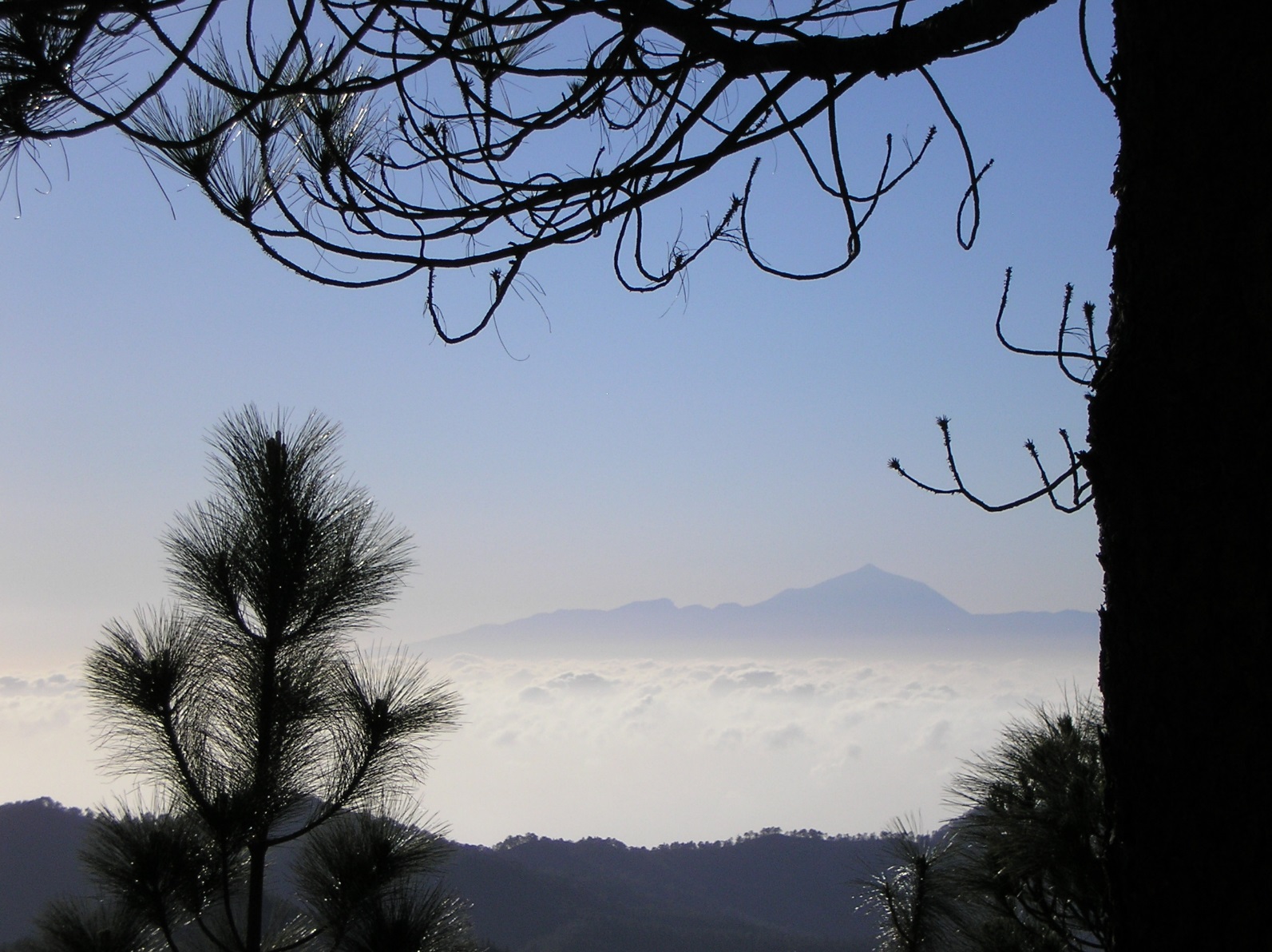 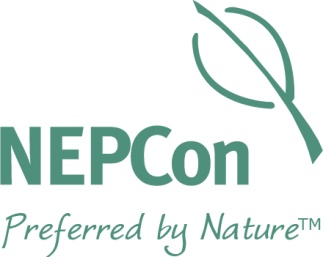 ВведениеОсновная цель NEPCon состоит в признании хороших лесных управленцев (менеджеров) посредством авторитетной и независимой сертификации ведения лесного хозяйства. NEPCon является органом по сертификации, компания аккредитована Лесным Попечительским Советом (FSC) (ForestStewardshipCouncilTM, FSCTM). Цель стандартов NEPCon - обеспечение лесопользователей, землевладельцев, представителей лесной промышленности, ученых, экологов и представителей широкой общественности информацией о лесохозяйственных аспектах, которые оценивает организация NEPCon в процессе принятия решения по сертификации в системе сертификации Лесного Попечительского Совета (FSCTM). Базовый стандарт NEPConдля оценки лесоуправления является отправной точкой для развития временных стандартов NEPCon для конкретного региона, которые должны быть разработаны во всех регионах, где нет утвержденных стандартов FSC. Принципы, критерии и индикаторы в данном документе применимы для оценки всех операций по управлению лесами (лесохозяйственного учреждения, лесоохотничьего хозяйства и пр. (FMEs)) с целью производства древесины как основной (хотя и не исключительной) задачи. Cтандарты NEPCon являются глобальными в применении, т.е. применимы для всех «типов лесов». NEPCon Стандарт (NEPCon GenericStandardsforAssessingForestManagement) будет пересматриваться ежегодно, а также при необходимости для обеспечения постоянного соответствия со всеми утвержденными политиками FSC, стандартами, директивами, принципами и руководствами, которые применяются к интерпретации принципов и критериев. ПредпосылкиЛесами можно управлять для различных целей и для получения различных продуктов. Такое управление может происходить в естественных лесах или на лесных плантациях для заготовки как древесины так и недревесных лесных продуктов, включая в себя механизированный или ручной «сбор урожая». Управление лесами может подразумевать управление силами большого предприятия или местного сообщества или силами нескольких частных лесовладельцев. Таким образом, здесь возможны различные варианты. Важнейший вопрос - как оценить широкий спектр экологических, социально-экономических и лесоводственных показателей воздействия лесохозяйственной деятельности исходя из четкого и последовательного плана, основанном на сочетании научных исследований и практического опыта? Комментарии и вклад общественностиПроцесс сертификации включает как общественные, так и частные аспекты. Сертификационные оценки не являются общедоступными документами, если это специально не предусмотрено законом (например, для части государственных (общественных) лесов) или разрешено самой сертифицированной организацией для широкого распространения ее материалов. Тем не менее, всегда формируются три общедоступных документа для каждого сертифицированного предприятия (лесовладения, FME): 1. документ в отношении общественной консультации с заинтересованными сторонами перед каждой сертификационной оценкой, который извещает о предстоящей оценке за 45 дней до начала полевых сертификационных работ;2. используемый сертификационный стандарт; 3. публичный отчет о сертификации, который подготавливается по результатам каждой отдельной лесной сертификационной оценки.  Документ в отношении общественной консультации с заинтересованными сторонами информирует общественность о предстоящей оценке по крайней мере за 45 дней до начала самой оценки. Этот документ распространяется публично до или во время оценки. Как правило, документ распространяется лично в руки, по факсу, обычной или электронной почтой, также размещается на веб-сайте NEPCon (см. по веб ссылке www.nepcon.net ) Конкретный стандарт NEPCon для каждой сертификационной оценки также доступен общественности до и во время ее проведения и является частью общественно доступной информации для каждой сертифицированной единицы как таковой. Публичный отчет о сертификации является заключительным шагом процесса сертификации и доступен только после того, как сертификационные результаты по конкретному «лесовладению» (лесохозяйственному учреждению и пр.) были одобрены. Для получения копий документов в отношении консультаций с заинтересованными сторонами или временного стандарта NEPCon для оценки системы лесоуправления, пожалуйста, посетите наш сайт по адресу nepcon.net. Для получения общественно доступных сертификационных резюме приглашаем посетить сайт FSC на http://info.fsc.org/, или связаться с NEPCon, штаб-квартира (NEPCon, Filosoofi 31 50108 Tartu, Estonia). Мы настоятельно просим высказывать свои точки зрения, мнения, также вашу информацию, позитивную или негативную, о наших кандидатах или сертифицированных операциях, лесоуправлении, сертификационных процедурах и стандартах.  Примечание в отношении использования стандарта: Все аспекты стандарта считаются нормативными, включая область применения, даты вступления в силу, ссылки, термины и определения, таблицы и приложения, если не указано иное.Региональные стандартыFSC рабочие группы по всему миру разрабатывают национальные или региональные специальные стандарты сертификации лесов. NEPCon полностью поддерживает, поощряет и участвует по мере возможности в таких процессах. Наш опыт показывает, что процесс разработки региональных стандартов является жизненно важным. Разработка регионального стандарта - отличный способ привлечения общественности для решения важных, общих вопросов, касающихся будущего лесов и человечества. Другими словами, процесс установления региональных стандартов не следует рассматривать как технический процесс установления стандартов, но и как процесс охвата вопросов по теме устойчивого лесопользования. В рамках процесса FSC, региональные стандарты разрабатываются региональной рабочей группой, затем следуют полевые испытания, подлежат рассмотрению и утверждению региональной рабочей группой, а затем документ может быть представлен в международную штаб-квартиру FSC для утверждения. Конечный продукт, в случае одобрения, является «FSC аккредитованный стандарт». После того, как стандарт аккредитован FSC и утвержден для использования в процессе сертификации всеми сертификационными организациями (например, NEPCon), в этом случае необходимо использовать одобренный региональный стандарт в качестве основной отправной точки для сертификации FSC в этой стране / регионе. Сертификационные организации могут выбрать уровень оценки, чтобы быть более строгими, чем на региональном уровне, но они не могут быть менее строгими.Во всех странах и регионах, не охватываемых FSC аккредитованными лесными стандартами, NEPCon будет развивать документы согласно местным условиям или промежуточные стандарты для использования в оценке лесохозяйственных операций в данной географической области. Адаптированный стандарт разрабатывается с учетом общего стандарта NEPCon с изменением индикаторов сертификации, учитывая национальный контекст (например, юридические требования, экологические, социальные и экономические перспективы). Этот проект будет переведен на официальный язык страны, в котором предприятие будет оцениваться и будет представлен на консультации по крайней мере, 60 дней при проведении в первый раз консультаций по поводу стандарта в определенной стране. При повторных консультаций в той же стране (для разных клиентов), это период консультаций должен быть по крайней мере 30 дней. Каждый период консультаций должен сопровождаться в течение по крайней мере 10 рабочих дней для органа по сертификации для оценки и включать комментарии в общем стандарте перед публикацией адаптированного к местным условиям общего стандарта на сайте. Распространение информации ключевым заинтересованным сторонам происходит через Интернет (электронной почте и размещенной на сайте NEPCon), рассылок и «лицом к лицу» встречи.NEPCon будет завершать процесс адаптации к местным условиям общего стандарта, и публиковать адаптированные в результате работы к местным условиям общие стандарты Лесного Попечительского Совета на своем сайте на официальном языке страны, в которой он будет использоваться, по крайней мере за один месяц до начала главной оценки, если это был первый процесс адаптации общего стандарта органа по сертификации в определенной стране или в другом случае – непосредственно до основной оценки.Организации, сертифицированные в соответствии с предыдущим FSC или NEPCon стандартом, должны иметь как минимум один год для того, чтобы в внести (при необходимости) необходимые в свою работу изменения и соответствовать требованиям нового одобренного FSC регионального стандарта.Структура стандартов NEPConNEPCon общий стандарт разработан в соответствии с последними версиями всех утвержденных политик FSC, стандартов, директив, принципов и руководств, которые применяются к интерпретации принципов и критериев FSC, опубликованные на официальном сайте. NEPCon общие стандарты основаны непосредственно на FSC принципах и критериях Лесного попечительского совета (FSC-STD-01-001) и включают в себя общие индикаторы для каждого из критериев для создания глобального стандарта NEPCON. Эти индикаторы являются отправной точкой, от которой для конкретного региона "NEPCon Временные стандарты" разработываютсядля использования в лесных условиях лесными аудиторами для оценки практики устойчивого лесоуправления и влияния последствий управления лесным хозяйством.Стандарты подразделяются на следующие десять принципов:1.0 Соблюдение законов и принципов FSC2.0 Права владения, пользования и обязанности3.0 Права коренных народов4.0 Связи с общественностью и права трудящихся5.0 Использование леса6.0 Воздействие на окружающую среду7.0 План управления8.0 Мониторинг и оценка9.0 Сохранение лесов высокой природоохранной ценности10.0 ПлантацииВ стандарте, каждый принцип FSC и связанный с ним критерий указан, вместе с общими индикаторами NEPCon. Все критерии во всех принципах должны оцениваться в каждой оценке; если определенные принципы считаются не применимыми аудиторами NEPCon (например, Принцип 10 не будет применяться, если нет плантаций).Индикаторы крупных и малых предприятийВ соответствии с требованиями FSC политики организацией NEPCon были разработаны индикаторы для определенных критериев, которые являются специфическими для определенных размеров операций. Четкое количественное определение для малых по сравнению с крупными FMEs включены в NEPCon региональные временные стандарты. Там, где эти NEPCon региональные пороги не установлены, большим предприятием следует рассматривать те, которые по площади больше, чем 50 000 га. Малое предприятие определяется FSC региональными порогами, установленными для организаций (лесовладений) малой и низкой интенсивности по хозяйственной деятельности (SLIMF), которые были установлены либо глобально, FSC (100 га) или через FSC национальные инициативы. СодержаниеA	СферадействияНастоящий стандарт является основой для сертификации лесохозяйственных мероприятий в Республике Беларусь по системе сертификации лесоуправления FSC. Некоторые индикаторы применимы только для небольших участков леса с низкой интенсивностью хозяйственной деятельности (SLIMF или малых предприятий), средних или крупных предприятий (FMO) или их комбинации. Для этого стандарты существуют следующие пороги определения небольших участков леса с низкой интенсивностью хозяйственной деятельности (SLIMF), средних и крупных предприятий: B	Дата вступления стандарта в силуНастоящий стандарт вступает в силу с 01.02.2015C	СсылкиFSC-STD-01-001 ver 4.0 FSC Принципы и критерии FSC для лесоуправленияD	Сокращения и их расшифровкаFME:	Forestmanagemententerprise (Предприятие лесного хозяйства)FSC:  	ForestStewardshipCouncil (Лесной попечительский совет)HCVF: Highconservationvalueforests (Леса высокой природоохранной ценности)FSC определения, применяемые в данном стандарте могут быть найдены в приложении 1 к данному стандарту.  E	Временные стандарты NEPCon для оценки лесоуправления в Республике БеларусьПриложение 1: FSCсловарь терминовБиоразнообразие (biologicaldiversity) – изменчивость живых организмов, обитающих в любых средах, в том числе, среди прочего, в наземных, морских и других водных экосистемах и геокомплексах, частью которых они являются; сюда включается видовое, межвидовое и экосистемное разнообразие (Смотри Конвенцию о Биологическом разнообразии, .)Средства биологического регулирования (biologicalcontrolagents) – живые организмы, используемые для уничтожения или регулирования популяций других живых организмов.Ценность биоразнообразия (biologicaldiversityvalues) – собственная, экологическая, генетическая, социальная, экономическая, научная, образовательная, культурная, рекреационная и эстетическая ценность биоразнообразия в целом и его отдельных компонентов (Смотри Конвенцию о Биологическом разнообразии, 1992).Цепочка поставки (chainofcustody) –последовательность действий по обработке определенного лесного продукта из его начальной естественной формы до конечного продукта потребления (процесс, известный как цепочка «заготовитель-потребитель»). 
Химикаты (chemicals) – удобрения, инсектициды, фунгициды и гормоны, используемые в лесном хозяйстве. 
Критерий (criterion (мн. Criteria): параметры оценивания степени выполнения или невыполнения принципов FSC. 
Обычное право (customaryrights) –право, установившееся в ходе длительного применения постоянно повторяющихся действий, которые в результате такого повторения и в силу молчаливого согласия приобрели силу закона в пределах определенной территории или социальной группы населения.Экосистема (ecosystem) – сообщество, образованное всеми растениями и животными, а также их местами обитания, функционирующими совместно как самостоятельная единица.Исчезающий вид (endangeredspecies) – любой вид, находящийся под угрозой исчезновения полностью или в значительной своей части.Интродуцент (exoticspecies) – внесенный вид, не являющийся местным, или его естественное существование на данной территории сомнительно.Лес как целостность (forestintegrity) – состав, динамические, функциональные и структурные свойства естественных лесов.Управление /орган управления лесными ресурсами (forestmanagement / manager) – орган, ответственный за оперативное управление лесными ресурсами и предприятиями; а также система и структура управления, комплекс плановых и практических мероприятий.Территориальная единица лесоуправления (forestmanagementunit (FMU): лесная площадь с четко определенными и отмеченными на карте границами, находящаяся в пользовании отдельного органа управления для достижения им поставленных целей и задач; четкая формулировка задач прописана во многогодовом независимом плане мероприятий..Лесное хозяйствование (foreststewardship):такое управление лесными ресурсами, которое, согласно П&К  FSC, является дружественным к окружающей среде, социально- выгодным  и экономически состоятельным.Генетически измененные организмы (geneticallymodifiedorganisms) – биологические организмы, в которых в результате действия каких-либо факторов произошли структурные генетические изменения.Индикатор (indicator) – количественный или качественный показатель, который можно измерить или описать, и который позволяет судить о том, отвечает ли предприятие требованиям критерия FSC. Индикаторы и связанные с ними показатели определяют требования ответственного лесоуправления на уровне предприятия и являются основой оценки.Земли и территории проживания коренных народов (indigenouslandsandterritories) – участки, включая земли, воздух, воды, морские акватории, морские льды, флору и фауну, а также иные ресурсы, традиционно принадлежащие, либо заселенные или используемые коренными народами (Проект Декларации о защите прав коренного населения, Часть VI)Коренные народы (indigenouspeoples) – современные потомки народов, которые населяли целиком или частично какую-либо территорию в период, когда представители иных культур или этнических общин пришли туда из других частей света, завоевали местное население и путем захвата, заселения или иными средствами низвели его до подчиненного или колониального положения, и которые в настоящее время в большей степени придерживаются своих собственных социально-экономических и культурных обычаев и традиций, чем обычаев и традиций страны, в которой они сейчас проживают и государственные институты которой основаны, главным образом, на национальных, социальных и культурных традициях той части населения страны, которая является в ней большинством.( Рабочее определение принятое рабочей группой ООН)Леса высокой природоохранной ценности (HighConservationValueForests) (ЛВПЦ) – леса, принадлежащие к одной или нескольким ниже перечисленным категориям:а) леса (экорегионы), которые характеризуются особенно высоким уровнем биологического разнообразия (виды-эндемики, исчезающие виды, рефугиумы) в мировом или национальном масштабе; и/или малонарушенные лесные территории – части крупных природных ландшафтов, в минимальной степени нарушенных хозяйственной деятельностью человека (или содержащие такой ландшафт), где обитают жизнеспособные популяции всех (или большей части) естественно встречающихся видов, в естественных рамках их распространения и численности;б) лесные территории, которые содержат редкие, угрожаемые или исчезающие экосистемы;в) леса, имеющие ключевое средообразующее или ресурсоохранное значение (водоохранные и противоэрозионные и т.п.);г) леса, имеющие особо важное значение для местного населения (например, как средство к существованию, здоровье), и/или особенно важное значение для традиционного культурного самоопределения (участки религиозной, культурной, экологической или экономической ценности определяются в сотрудничестве с местным населением).Ландшафт (landscape) –рисунок географического взаимодействия экосистем, образованная в результате геологических, топографических, климатических, биотических, почвенных изменений и влияния человека на данной территории.Местное законодательство (locallaws) – состоит из правовых актов, принятых органами административного управления уровня ниже национального, например ведомственные, муниципальные и местные нормативные акты.Долгосрочность (longterm) – продолжительность лесовладения или лесоуправления, определенная задачами плана организационной деятельности, интенсивностью лесозаготовок и необходимостью сохранения постоянного лесного покрова. Продолжительность срока может изменяться в соответствии с хозяйственными и экологическими условиями и определяется временем, необходимым для восстановления естественной структуры и состава данной экосистемы после лесозаготовки или ее нарушения либо для созревания леса или восстановления естественных условий.Местные, естественные для данной местности виды (nativespecies)- виды, естественно произрастающие на метности, эндемические для данной территории.Естественный круговорот (naturalcycles) – круговорот питательных и минеральных веществ, происходящий в природе, в результате взаимодействия почвы, воды, растений и животных, влияющий на экологическую производительность местности. Естественные леса (naturalforest) - по определению принятых региональных и национальных стандартов FSC, это лесные территории, где присутствуют такие принципиальные ключевые элементы природных экосистем, как сложность, организованность и разнообразие, по определению принятых региональных и национальных стандартов.Недревесные продукты леса (non-timberforestproducts) – вся лесная продукция, за исключением древесины, в том числе продукты, получаемые от деревьев, например смола и листва, а также иные продукты растительного и животного происхождения.Другие типы лесов (otherforesttypes) -  лесные территории, не отвечающие критериям плантаций или естественных лесов. Такие леса более точно определены в принятых региональных и национальных стандартов FSC  для лесоуправления.Лесонасаждения (plantation) – лесные территории, которые не имеют большинства основных свойств и ключевых элементов естественных экосистем, определенных национальными и региональными стандартами по управлению лесными ресурсами, утвержденными FSC, и которые были созданы в результате хозяйственной деятельности, включая лесопосадки, посев или интенсивные лесохозяйственные мероприятия.Предупреждающий подход (precautionaryapproach) – механизм применения принципа предосторожности.Принцип (principle) – важное и значимое правило или элемент (правило лесоуправления по FSC стандарту).  Лесоводство (silviculture) – выращивание леса и уход за ним путем  изменения состава, скорости роста и создания лесов, с целью наилучшего воплощения поставленных владельцем задач. Сюда может быть/ не быть включено производство древесины.Участки леса с низкой интенсивностью хозяйственной деятельностиSLIMF (smallorlowintensitymanagedforest) - территориальная единица лесоуправления, которая отвечает специальным критериямFSC относительно объемов и интенсивности заготовки, и, таким образом, может быть оценена сертифицирующим органом в ходе усеченную процедуру оценки. Применимые требования FSC обозначены в FSC-STD-01-003 SLIMFEligibilityCriteria.Stakeholder: Заинтересованная сторона (stakeholder) – люди и организации, имеющие обоснованный интерес к продукции и услугам, предоставляемым предприятием;   а также люди и организации, заинтересованные в том какой экологические и социальный эффект оказывают деятельность, продукция и услуги предприятия. К ним относятся: лица и организации, осуществляющие государственный контроль над влиянием предприятия на окружающую среду; местное население; работники предприятия; инвесторы и страховщики; заказчики и поставщики; природоохранные организации и покупатели, а также общественность [modifiedfromUptonandBass, 1995]..Сукцессия (succession) – направленные изменения видового состава и структуры лесного сообщества в результате развития естественных процессов (не связанных с хозяйственной деятельностью).Условия владения (tenure) – определенные обществом условия, на которых отдельные лица или группы лиц, имеющие юридический статус или в силу обычного права, могут пользоваться правами и обязанностями собственности, владения, доступа и/или пользования определенным земельным участком или имеющимися в его пределах ресурсами (например, отдельными деревьями, видами растений, водой, полезными ископаемыми и др.).Угрожаемый вид (threatenedspecies) – любой вид, находящийся под угрозой превращения в исчезающий вид в обозримом будущем целиком или в значительной своей части.Права пользования (userights) – права пользования лесными ресурсами, которые могут определяться местными обычаями, взаимными договоренностями или уполномоченными органами. При этом, может ограничиваться использование определенного вида ресурсов, оговоренным уровнем потребления, или применение производственных технологий.Приложение 2: Краткое Описание процедуры оценкиПроцесс сертификации начинается с подачи в NEPCon заявки предприятием - кандидатом. После рассмотрения заявки, рассмотрения сферы действия желаемого сертификата и обсуждений с кандидатом, NEPCon предлагает несколько способов проведения оценки: предварительная оценка, предшествующая основному процессу оценки, или непосредственно главная оценка. Каждое предприятие-кандидат закрепляется за исполнительным менеджером NEPCon. Он поддерживать связь с руководителем аудиторской команды и предприятием-кандидатом для составления графика и проведения оценки.Экспертам NEPCon даются подробные указания по процессу сертификации, в т.ч. брифинги (лично или по телефону) перед проведением оценки  и ознакомление с письменным руководством NEPCon по оценке лесоуправления. Цель брифингов и руководства – обеспечить последовательное и тщательное проведение процесса сертификации.  Дополнительно к процедуре оценки NEPCon, отраженной в письменном руководстве по оценке лесоуправления, существуют три других правила, обеспечивающих аккуратность и справедливость сертификации.В оценке должны принимать участие лица,  хорошо знакомые с типом оцениваемого предприятия. Политика NEPCon состоит в вовлечении  местных специалистов  во все оценки.Участники команды NEPCon должны быть знакомы с порядком сертификации NEPCon.  В каждой сертификационной оценке NEPCon принимает участие назначенный руководитель команды, который прошел официальный курс обучения экспертов NEPCon и ранее участвовал в оценках лесоуправления или аудитах.  При оценке должны использоваться  адаптированные региональные стандарты оценки аккредитованный FSC стандарт или адаптированный к местным условиям Временный Стандарт NEPCon, разработанный на основе Общего Стандарта NEPCon. Выбор команды и организация работы – Для проведения оценки NEPCon выбирает квалифицированных руководителя и других членов команды. Первая задача руководителя сертификационной команды – обеспечить понимание всеми членами команды объема и цели процесса оценки. Задачи по проверке различных категорий стандарта (отдельные критерии и индикаторы) распределяются между членами оценочной команды, в зависимости от их обучения и специальных знаний. Все члены команды могут внести вклад в любую категорию информации, но крайне важно, чтобы задачи по сбору, анализу и записи данных по каждому принципу FSC были четко распределеныИзвещение о проведении оценки заинтересованных сторон:  Не менее, чем за 45 дней до начала экспертизы, NEPCon  сообщает заинтересованным сторонам о планируемой оценке и просит высказать замечания и комментарии относительно соответствия требованиям сертификационного стандарта оцениваемого предприятия-кандидата. Полевые работы и сбор данных– На основе собранных в ходе просмотра управленческой документации предприятия, опроса сотрудников и заинтересованных сторон, полевых работ и измерений, аудитор оценивает предприятие на соответствие требуемым стандартам.  Команда  проводит вступительное собрание сотрудников предприятия для  разъяснения процедуры оценки, а также критериев и индикаторов стандарта. Далее команда приступает к немедленному просмотру документации и опросу сотрудников.Затем процесс оценки переходит к полевой стадии.Команда посещает места, выбранные аудиторами NEPCon на основании представительной выборки лесных участков, отражающей деятельность лесоуправления кандидата, обсуждения нынешних или прошлых отношений с соседями-землевладельцами и местным населением, выяснения критических вопросов, "сложных" участков.Команда посещает лесные участки, производственные помещения, и встречается с местным населением. В ходе этих визитов рассматриваются все виды и этапы деятельности лесоуправления кандидата в различных биологических и физических условиях.  Члены команды также независимо встречаются с заинтересованными лицами.В ходе оценки поощряется вклад (конфиденциальный и/или публичный) многих прямо затронутых и/или знающих ситуацию заинтересованных сторон, в т.ч. местного населения, владельцев прилегающих земель, местной лесной промышленности, организаций по охране окружающей среды, правительственных и научно-исследовательских учреждений. В процессе этих консультаций члены сертификационной команды поясняют процесс оценки, поощряют высказывание мнений и получают представление о полевой деятельности оцениваемого лесохозяйственного предприятияАнализ данных и принятие решения о сертификации– На протяжении всего процесса оценки члены команды постоянно собираются для обсуждения хода сбора информации и предварительных результатов.    Оценочная команда работает на основании консенсуса при проведении анализа собранной информации и свидетельских показаний, оценивает соответствие и приходит к общему выводу относительно сертификации предприятия-кандадата. Команда оценивает качество работы предприятия на уровне индикаторов стандарта. Все несоответствия и классифицируются как значительные или незначительные. Несоответствие признается значительным, если оно приводит к основным неудачам в  достижений главных задач соответствующего критерия стандарта. И наоборот, несоответствие считается незначительным, если масштабы его влияния ограничены, предприняты коррекционные попытки во избежание его повторения в будущем, а также оно  не приводит к основным неудачам в  достижений главных задач соответствующего критерия стандарта оно приводит к основным неудачам в  достижений главных задач соответствующего критерия стандарта. Для каждой категории выявленных несоответствий оценочная команда разрабатывает требования по устранению несоответствий в следующей классификации:  Отчет о значительных несоответствиях (NCR) – документированные несоответствия индикаторам, которыедолжны быть выполнены предприятием до выдачи сертификата NEPConОтчет о незначительных несоответствиях (NCR) – документированные несоответствия индикаторам, которыедолжны быть выполнены предприятием в предельный срок (кратчайший срок - один год) во время пятилетнего сертификационного периода (периодичность  заключения сертификационных стандартов FSC); Замечание – этонезначительная проблема или ее начальная стадия, что само по себе не трактуется как несоответствие, однако, по мнению аудитора, может в будущем привести к возникновению несоответствия, если клиент не разрешит вопрос. Замечание можно  рассматривать как сигнал, предупреждающий превращение отдельной мелкой проблемы в несоответствие в будущем, если вопрос не будет разрешен. Написание отчета– пройдя практический этап оценки, команда подготавливает письменный отчет о сертификационной оценке.  Отчет отвечает стандартному образцу, содержит подробное заключение о качестве работы предприятия и выдвигает предварительные условия, требования об устранении несоответствий (отчетов о значительных несоответствий) и замечания. Просмотр отчета оценки предприятием-кандидатом, независимыми рецензентами и штаб-квартирой NEPCon– каждый отчет о сертификационной оценке просматривается предприятием-кандидатом, хотя бы одним независимым рецензентом (рецензентами) и сотрудниками штаб-квартиры NEPCon.  Решение о сертификации– по завершении всех вышеприведенных шагов соответствующий региональный офис NEPCon координирует процесс принятия решения о сертификации.Если решение положительно, т.е. сертификация предприятия утверждена, заключается сертификационный договор на пять лет, в который в качестве обязательного требования включаются ежегодные аудиты на местах. Если сертификация предприятия не утверждается, в решении четко указывается, что предприятию необходимо сделать для получения сертификации в будущем.Приложение 3: Приложение 1: Перечень национальных и местных законов и нормативных актов по лесному хозяйству, применимых в Республике БеларусьЗакон Республики Беларусь от 20 октября 1994 года «Об особо охраняемых природных территориях»; Указ Президента Республики Беларусь от 6 марта . № 146 «Об утверждении Государственной программы развития системы особо охраняемых природных территорий на 2008-2014 годы»;Указ Президента Республики Беларусь от 24 июля 2014 г. № 367 «Об утверждении Государственной программы развития системы особо охраняемых природных территорий на 2015-2019 годы»; Постановление Совета Министров Республики Беларусь от 02.07.2014 № 649 «О развитии системы особо охраняемых природных территорий»; Постановление Совета Министров Республики Беларусь от 27.12.2007 № 1836 «Об утверждении положения о Красной книге Республики Беларусь»;Постановление Совета Министров Республики Беларусь от 29.12.2007 № 1920 «Об утверждении Национальной стратегии развития и управления системой природоохранных территорий до 1 января .»; Постановление Совета Министров Республики Беларусь от 29.12.2007 № 1919 «О схеме рационального размещения особо охраняемых природных территорий республиканского значения до 1 января .»;Постановление Совета Министров Республики Беларусь от 30.01.2008 № 126 «О некоторых вопросах обращения с дикими животными, относящимися к видам, включенным в Красную книгу Республики Беларусь, и к видам, подпадающим под действие международных договоров Республики Беларусь, и регулирования распространения численности диких животных»; Постановление Совета Министров Республики Беларусь от 27.10.2007 № 1408 «О некоторых вопросах охраны и рационального использования зубров»; Постановление Министерства природных ресурсов и охраны окружающей среды Республики Беларусь от 09.06.2004 № 14 «Об утверждении списков редких и находящихся под угрозой исчезновения видов диких животных и дикорастущих растений, включаемых в Красную книгу Республики Беларусь»;Постановление Министерства природных ресурсов и охраны окружающей среды Республики Беларусь от 16.04.2008 № 38 «О реестре особо охраняемых природных территорий Республики Беларусь»;Постановление Министерства природных ресурсов и охраны окружающей среды Республики Беларусь от 21.04.2008 №41 «Об установлении видов категорий национальной природоохранной значимости и критериев отнесения к ним редких и находящихся под угрозой исчезновения видов диких животных и дикорастущих растений»;Постановление Министерства природных ресурсов и охраны окружающей среды Республики Беларусь от 29.10.2008 № 94 «О некоторых вопросах особо охраняемых природных территорий».Закон Республики Беларусь от 14 июня 2003 года «О растительном мире»; Лесной кодекс Республики Беларусь, 14 июля . № 420-З. Принят Палатой представителей 8 июня 2000 года. Одобрен Советом Республики 30 июня 2000 года; Указ Президента Республики Беларусь от 27 января 2003г. №45 «Об образовании Государственной инспекции охраны животного и растительного мира при Президенте Республики Беларусь»; Указ Президента Республики Беларусь от 21 мая . № 237 «О некоторых вопросах Государственной инспекции охраны животного и растительного мира при Президенте Республики Беларусь» (утверждено Положение о Государственной инспекции охраны животного и растительного мира при Президенте Республики Беларусь); Указ Президента Республики Беларусь от 7 мая . № 214 «О некоторых мерах по совершенствованию деятельности в сфере лесного хозяйства»; Указ Президента Республики Беларусь от 8 ноября . № 504 «О внесении изменений и дополнений в указы Президента Республики Беларусь от 7 мая . № 214 и от 9 сентября . № 444 «О некоторых мерах по совершенствованию деятельности в сфере лесного хозяйства» (утверждены Правила реализации древесины на внутреннем рынке Республики Беларусь, внесены изменения в «Правила отпуска древесины на корню и ее заготовки в лесах Республики Беларусь»); Указ Президента Республики Беларусь от 7 июля . № 364 «Об утверждении Положения о порядке распределения лесов на группы и категории защитности, перевода лесов из одной группы или категории защитности в другую, а также выделения особо защитных участков леса»; Постановление Совета Министров Республики Беларусь от 13.12.2004 № 1580 «Об утверждении Положения о порядке ведения государственного кадастра растительного мира и использования его данных»;Постановление Министерства природных ресурсов и охраны окружающей среды Республики Беларусь от 31.12.2004 № 49 «Об утверждении Инструкции о порядке ведения государственного учета ботанических коллекций»;Постановление Министерства природных ресурсов и охраны окружающей среды Республики Беларусь, Министерства лесного хозяйства Республики Беларусь от 31.08.2005 № 37/36 «Об утверждении Правил заготовки древесных соков, сбора, заготовки (закупки) дикорастущих растений и (или) их частей»; Постановление Совета Министров Республики Беларусь от 01.12.2004 №1525 «Об утверждении Положения о порядке установления ограничений или запретов в обращении с объектами растительного мира»;Постановление Совета Министров Республики Беларусь от 14.04.2004 № 412 «Об утверждении положений о порядке проведения в составе Национальной системы мониторинга окружающей среды в Республике Беларусь мониторинга растительного мира, геофизического мониторинга и использования их данных»;Постановление Министерства природных ресурсов и охраны окружающей среды Республики Беларусь от 28.12.2006 № 79 «Об утверждении Инструкции о порядке учета объектов растительного мира, расположенных на землях отдельных категорий, и обращения с ними»;Постановление Министерства природных ресурсов и охраны окружающей среды Республики Беларусь от 26.10.2011 № 103 «Об утверждении Инструкции о порядке проведения оценки ресурсов растительного мира и установления лимитов на пользование объектами растительного мира»;Постановление Министерства природных ресурсов и охраны окружающей среды Республики Беларусь от 29.12.2007 № 105 «Об утверждении Инструкции о порядке пользования объектами растительного мира в научно-исследовательских и учебно-опытных целях»;Постановление Министерства лесного хозяйства Республики Беларусь от 15.01.2001 № 1 «Об утверждении Правил ведения лесного хозяйства в зонах радиоактивного загрязнения»; Постановление Совета Министров Республики Беларусь от 12.07.2001 № 1032 «Об утверждении Порядка ведения государственного учета лесного фонда»; Постановление Совета Министров Республики Беларусь от 12.07.2001 № 1030 «Об утверждении Порядка проведения лесоустройства лесного фонда»; Постановление Министерства лесного хозяйства Республики Беларусь от 20.03.2001 №4 «Об утверждении перечня видов побочного лесопользования и Правил заготовки второстепенных лесных ресурсов и осуществления побочного лесопользования»; Постановление Совета Министров Республики Беларусь от 06.12.2001 № 1765 «О возрасте рубок леса (лесных пород по рубкам главного пользования)»; Постановление Министерства лесного хозяйства Республики Беларусь от 21.12.2007 № 55 «Об утверждении Инструкции о правилах подсочки и заготовки живицы сосновых древостоев»; Постановление Совета Министров Республики Беларусь от 25.10.2011 № 1426 «О некоторых вопросах обращения с объектами растительного мира»; ТКП 026-2006 (02080) Устойчивое лесоуправление и лесопользование. Санитарные правила в лесах Республики Беларусь; ТКП 047-2009 (02080) Устойчивое лесоуправление и лесопользование. Наставление по лесовосстановлению и лесоразведению в Республике Беларусь; ТКП 060-2006 (02080) Правила отвода и таксации лесосек в лесах Республики Беларусь;ТКП 103-2007 (02080) Правила освидетельствования мест рубок, заготовки живицы, заготовки второстепенных лесных ресурсов и побочных лесопользований; ТКП 143-2008 (02080) Правила рубок леса в Республике Беларусь; ТКП 193-2009 (02080) Правила противопожарного обустройства лесов Республики Беларусь; ТКП 228-2009 (02080) Правила защиты лесов от вредителей и болезней; ТКП 231-2009 (02080) Рубки промежуточного пользования. Оценка качества; ТКП 252-2010 (02080) Порядок проведения лесопатологического мониторинга лесного фонда; ППБ 2.38-2010 Правила пожарной безопасности в лесах Республики Беларусь; СТБ 1358-2002 Устойчивое лесоуправление и лесопользование. Лесовосстановление и лесоразведение. Требования к технологиям; СТБ 1359-2002 Устойчивое лесоуправление и лесопользование. Требования к лесозащитным мероприятиям; СТБ 1360-2002 Устойчивое лесоуправление и лесопользование. Рубки главного пользования. Требования к технологиям; СТБ 1361-2002 Устойчивое лесоуправление и лесопользование. Рубки промежуточного пользования. Требования к технологиям; СТБ 1582-2005 Устойчивое лесоуправление и лесопользование. Требования к мероприятиям по охране леса; СТБ 1625-2006 Устойчивое лесоуправление и лесопользование. Побочное лесопользование. Требования к технологиям; СТБ 1681-2006 Устойчивое лесоуправление и лесопользование. Лесоустройство. Общие требования; СТБ 1688-2006 Устойчивое лесоуправление и лесопользование. Требования к лесохозяйственному проектированию; СТБ 1708-2006 Устойчивое лесоуправление и лесопользование. Основные положения; СТБ 1715-2007 Устойчивое лесоуправление и лесопользование. Требования к организации и ведению лесного хозяйства в лесах, используемых в целях рекреации; Принцип 1. Соответствие законодательству и принципам FSCПринцип 1. Соответствие законодательству и принципам FSCВедение лесного хозяйства должно соблюдать законодательство страны, в которой оно осуществляется, международные договора и соглашения, подписанные данной страной, а также соответствовать всем "Принципам и критериям FSC".Ведение лесного хозяйства должно соблюдать законодательство страны, в которой оно осуществляется, международные договора и соглашения, подписанные данной страной, а также соответствовать всем "Принципам и критериям FSC".КритерииИндикаторы1.1.Ведение лесного хозяйства должно соблюдать все национальные и региональные законодательные акты и административные требования.1.1.1. Ответственные сотрудники должны знать о требованиях действующего законодательства и своей ответственности.1.1.Ведение лесного хозяйства должно соблюдать все национальные и региональные законодательные акты и административные требования.1.1.2. Крупные предприятия На предприятии должны делаться копии соответствующих нормативных актов, они должны быть доступны в конторе предприятия, и у персонала должна быть возможность с ними ознакомиться. Копии могут быть как в бумажном, так и в электронном виде1.1.Ведение лесного хозяйства должно соблюдать все национальные и региональные законодательные акты и административные требования.1.1.3. Выявленные несоответствия законодательству должны быть письменно зафиксированы. 1.1.Ведение лесного хозяйства должно соблюдать все национальные и региональные законодательные акты и административные требования.1.1.4. В случае выявления несоответствий законодательству должны производиться действия по устранению этих несоответствий.1.1.Ведение лесного хозяйства должно соблюдать все национальные и региональные законодательные акты и административные требования.1.1.5. Предприятие должно соблюдать национальные, региональные и местные законы по охране окружающей среды, организации труда и ведению лесного хозяйства1.2. Должны производиться все виды сборов, отчислений, налогов и другие платежи, предусмотренные действующим законодательством.1.2.1. Предприятие должно быть осведомлено обо всех подлежащих выплате сборах, отчислениях и налогах.1.2.2. Предприятие должно предоставить подтверждение того, что все платежи производятся им своевременно, в установленные сроки1.2.3. Крупные предприятия: в случае несоответствий, предприятие должно сохранять всю соответствующую документацию и принимать меры по разрешению несоответствий.1.3. 3 В странах, подписавших международные соглашения, такие как "Конвенция по международной торговле угрожаемыми видами дикой фауны и флоры" (CITES), конвенции Международной организации труда (ILOConventions), "Соглашение по торговле древесиной тропических лесов" (ITTA), "Конвенция по биологическому разнообразию", должны соблюдаться положения, предусмотренные данными соглашениями.1.3.1. Крупные предприятия: предприятия должны знать и соблюдать применяемые международные соглашения.Внимание: Применяемые международные соглашения отражены в законодательстве РБ также как и в текстах других стандартов1.3. 3 В странах, подписавших международные соглашения, такие как "Конвенция по международной торговле угрожаемыми видами дикой фауны и флоры" (CITES), конвенции Международной организации труда (ILOConventions), "Соглашение по торговле древесиной тропических лесов" (ITTA), "Конвенция по биологическому разнообразию", должны соблюдаться положения, предусмотренные данными соглашениями.1.3.2.	В лесу не должны работать лица моложе 15 лет, за исключением деятельности, ведущейся в образовательных целях 1.3. 3 В странах, подписавших международные соглашения, такие как "Конвенция по международной торговле угрожаемыми видами дикой фауны и флоры" (CITES), конвенции Международной организации труда (ILOConventions), "Соглашение по торговле древесиной тропических лесов" (ITTA), "Конвенция по биологическому разнообразию", должны соблюдаться положения, предусмотренные данными соглашениями.1.3.3.	Не разрешается брать на работу лиц моложе 18 лет, если работа по своему характеру может представлять угрозу для их здоровья и безопасности.1.4. Противоречия между местными законодательством и нормативными документами и "Принципами и Критериями FSC" должны рассматриваться в каждом конкретном случае с точки зрения достижения целей сертификации и при участии сертифицирующей организации и всех заинтересованных или затронутых сторон.1.4.1.	Предприятием должны быть записаны потенциальные противоречия между законами и настоящими стандартами1.4. Противоречия между местными законодательством и нормативными документами и "Принципами и Критериями FSC" должны рассматриваться в каждом конкретном случае с точки зрения достижения целей сертификации и при участии сертифицирующей организации и всех заинтересованных или затронутых сторон.1.4.2. Выявленные противоречия следует разрешать в ходе совместной работы   соответствующих контролирующих органов и других участников (включая национального представителя FSC) 1.5. Следует обеспечить защиту лесохозяйственных участков от незаконных рубок, заселения и других неразрешенных видов деятельности.1.5.1. Крупные предприятия: Должна осуществляться система мониторинга и защиты лесов от незаконных рубок, самовольного строительства, заселения и других видов незаконной деятельности.1.5. Следует обеспечить защиту лесохозяйственных участков от незаконных рубок, заселения и других неразрешенных видов деятельности.1.5.2. Браконьерство и незаконная рубка должны контролироваться и уменьшаться.1.5. Следует обеспечить защиту лесохозяйственных участков от незаконных рубок, заселения и других неразрешенных видов деятельности.1.5.3. Предприятию следует использовать законные меры для предотвращения нелегального использования лесной территории или природных ресурсов.1.5. Следует обеспечить защиту лесохозяйственных участков от незаконных рубок, заселения и других неразрешенных видов деятельности.1.5.4. О случаях нелегальных рубок и других незаконных видов деятельности должно сообщаться в соответствующие инстанции в письменной форме1.6. Субъекты лесохозяйственной деятельности должны демонстрировать свою постоянную приверженность "Принципам и Критериям FSC1.6.1. Предприятие должно ясно демонстрировать свою долговременную поддержку Принципов и Критериев FSC. 1.6. Субъекты лесохозяйственной деятельности должны демонстрировать свою постоянную приверженность "Принципам и Критериям FSC1.6.2. Крупные предприятия: Предприятие должно иметь публично доступную политику или заявление о том, что предприятие будет твердо придерживаться требований FSC в пределах сертифицированной территории. 1.6. Субъекты лесохозяйственной деятельности должны демонстрировать свою постоянную приверженность "Принципам и Критериям FSC1.6.3. Предприятие и его сотрудники должны знать применимые к их работе требования согласно стандарта FSC. 1.6. Субъекты лесохозяйственной деятельности должны демонстрировать свою постоянную приверженность "Принципам и Критериям FSC1.6.4.Предприятия не должно осуществлять деятельность, явно противоречащую Принципам и Критериям FSC , на лесных территориях, находящихся вне зоны оценки.1.6. Субъекты лесохозяйственной деятельности должны демонстрировать свою постоянную приверженность "Принципам и Критериям FSC1.6.5. Предприятие должно предоставить информацию обо всех лесных территориях, которыми оно управляет или частично управляет для демонстрации соответствия с текущими политиками FSC по частичной сертификации и исключения территорий из сферы действия сертификата.Принцип 2. Права и обязанности владельцев и пользователейПринцип 2. Права и обязанности владельцев и пользователейДолговременные права на владение и пользование земельными и лесными ресурсами должны быть четко определены, задокументированы и оформлены в установленном законом порядке.Долговременные права на владение и пользование земельными и лесными ресурсами должны быть четко определены, задокументированы и оформлены в установленном законом порядке.КритерийИндикаторы2.1. Должны быть четко определены долговременные права на пользование лесными ресурсами на определенной территории (например, право собственности на землю, право традиционного природопользования либо право аренды).2.1.1. Предприятие должно иметь действующие документы, устанавливающие права на владение или долговременное пользование лесными ресурсами.2.1. Должны быть четко определены долговременные права на пользование лесными ресурсами на определенной территории (например, право собственности на землю, право традиционного природопользования либо право аренды).2.1.2.  Границы участка должны быть обозначены на картографических материалах и на основных дорогах, ведущих на территорию предприятия.2.2. Местные общины,  имеющие юридические или традиционные права на владение или пользование ресурсами, должны осуществлять контроль лесохозяйственной деятельности с целью защиты своих прав и ресурсов, за исключением случаев, когда право контроля добровольно и осознанно передано другим организациям.2.2.1. Крупные предприятия : Юридическое или традиционное право на пользование лесными ресурсами (древесными и недревесными) местным населением должно соблюдаться в процессе планирования и осуществления лесохозяйственной деятельности .2.2. Местные общины,  имеющие юридические или традиционные права на владение или пользование ресурсами, должны осуществлять контроль лесохозяйственной деятельности с целью защиты своих прав и ресурсов, за исключением случаев, когда право контроля добровольно и осознанно передано другим организациям.2.2.2.Крупные и средние предприятия: должны гарантировать, что местные общины и население имеют возможность купить дрова для собственного потребления по ценам не выше среднерыночных.2.2. Местные общины,  имеющие юридические или традиционные права на владение или пользование ресурсами, должны осуществлять контроль лесохозяйственной деятельности с целью защиты своих прав и ресурсов, за исключением случаев, когда право контроля добровольно и осознанно передано другим организациям.2.2.3. Предприятияе должно информировать ближайших землевладельцев о планируемой деятельности в лесу перед началом полевых работ. 2.2. Местные общины,  имеющие юридические или традиционные права на владение или пользование ресурсами, должны осуществлять контроль лесохозяйственной деятельности с целью защиты своих прав и ресурсов, за исключением случаев, когда право контроля добровольно и осознанно передано другим организациям.2.2.4. Предприятие должно гарантировать, что местное население имеет доступ в лес для сбора недревесных лесных продуктов, таких как ягоды и грибы для собственного потребления.2.2. Местные общины,  имеющие юридические или традиционные права на владение или пользование ресурсами, должны осуществлять контроль лесохозяйственной деятельности с целью защиты своих прав и ресурсов, за исключением случаев, когда право контроля добровольно и осознанно передано другим организациям.2.2.5.Предприятие не должно устанавливать ограничения  в отношении законных прав местного населения, за исключением случаев, когда эти ограничения согласованы с местным населением. 2.3 Для разрешения спорных вопросов относительно права владения и пользования должны использоваться соответствующие механизмы. В случае важности таких споров, их обстоятельства и суть должны всесторонне рассматриваться в ходе сертификации. Наиболее острые споры, затрагивающие интересы многих сторон, как правило, являются основанием для отказа в сертификации.2.3.1. Предприятие не должно быть вовлечено в неразрешенные споры значительной важности с участием большого числа заинтересованных сторон в отношении сертифицированной территории2.3 Для разрешения спорных вопросов относительно права владения и пользования должны использоваться соответствующие механизмы. В случае важности таких споров, их обстоятельства и суть должны всесторонне рассматриваться в ходе сертификации. Наиболее острые споры, затрагивающие интересы многих сторон, как правило, являются основанием для отказа в сертификации.2.3.2. Для разрешения спорных вопросов относительно права владения и пользования должны использоваться механизмы, которые учитывают и соблюдают интересы дискутирующих сторон..2.3 Для разрешения спорных вопросов относительно права владения и пользования должны использоваться соответствующие механизмы. В случае важности таких споров, их обстоятельства и суть должны всесторонне рассматриваться в ходе сертификации. Наиболее острые споры, затрагивающие интересы многих сторон, как правило, являются основанием для отказа в сертификации.2.3.3. Должны вестись записи споров относительно прав владения и пользования.Принцип 3. Права коренных народовПринцип 3. Права коренных народовЮридические и традиционные права коренных народов на владение, пользование и управление их землями, территориями и ресурсами должны признаваться и соблюдаться.Юридические и традиционные права коренных народов на владение, пользование и управление их землями, территориями и ресурсами должны признаваться и соблюдаться.Критерий Индикаторы3.1. Коренные народы должны иметь право контролировать ведение лесного хозяйства на их землях и территориях, за исключением случаев, когда это право добровольно и осознанно передано ими другим организациям.Критерий сочтен неприменимым в РеспубликеБеларусь3.2. Лесохозяйственная деятельность не должна прямо или косвенно вести к истощению ресурсов или ограничивать права владения коренных народов.Критерий сочтен неприменимым в РеспубликеБеларусь3.3. Места особой культурной, экологической, экономической и религиозной ценности коренных народов должны быть выявлены при их участии, признаны и взяты лесопользователем под охрану.Критерий сочтен неприменимым в РеспубликеБеларусь3.4. Коренные народы должны получать компенсацию за использование их традиционных знаний в отношении лесных видов и систем ведения хозяйства при лесохозяйственных мероприятиях. Эта компенсация должна быть официально согласована с ними при их добровольном и осознанном участии до начала лесохозяйственной деятельности.Критерий сочтен неприменимым в РеспубликеБеларусьПринцип 4. Отношения с местным населением и права работниковПринцип 4. Отношения с местным населением и права работниковЛесохозяйственная деятельность должна поддерживать или улучшать социально-экономическое благополучие работников лесного хозяйства и местного населения.Лесохозяйственная деятельность должна поддерживать или улучшать социально-экономическое благополучие работников лесного хозяйства и местного населения.КритерийИндикаторы4.1. Местному населению, живущему в пределах или вблизи территорий, включенных в лесохозяйственную деятельность, следует предоставлять возможность получения работы, обучения и других услуг.4.1.1. Крупные предприятия: Предприятие должно иметь в письменной форме правила приема на работу, согласно которым предпочтение должно быть  отдано местному населению и в которых обоснована целесообразность найма сотрудников не из местного населения (требуемая квалификация, продвижение по службе). 4.1. Местному населению, живущему в пределах или вблизи территорий, включенных в лесохозяйственную деятельность, следует предоставлять возможность получения работы, обучения и других услуг.4.1.2. Местные общины и жители должны иметь равные возможности или иметь предпочтение в процессе ведения лесного хозяйства при найме на работу, обучении, сотрудничестве с предприяитием и других случаях. 4.1. Местному населению, живущему в пределах или вблизи территорий, включенных в лесохозяйственную деятельность, следует предоставлять возможность получения работы, обучения и других услуг.4.1.3.Не должно присутствовать признаков дискриминации в процессе работы, включая процедуры приема на работу, продвижения по службе, увольнения, поощрения или предоставление льгот.4.1. Местному населению, живущему в пределах или вблизи территорий, включенных в лесохозяйственную деятельность, следует предоставлять возможность получения работы, обучения и других услуг.4.1.4. Заработные платы, а также другие преимущества (страхование здоровья, пенсия, компенсация работникам, жилье, питание) собственных работников, а также подрядчиков не должны быть ниже уровня, установленного законодательством.4.1. Местному населению, живущему в пределах или вблизи территорий, включенных в лесохозяйственную деятельность, следует предоставлять возможность получения работы, обучения и других услуг.4.1.5.Предприятию следует участвовать в поддержании социальной инфраструктуры поселков, расположенных на сертифицированной территории, обеспечивать местное население дровами и оказывать другие услуги4.2. Лесное хозяйство следует вести в соответствии с требованиями действующего законодательства, регламентирующего вопросы здоровья и безопасности работников и членов их семей, или превышать эти требования.4.2.1. Работники предприятия, включая подрядчиков, должны быть ознакомлены с правилами по охране труда и выполнять их4.2. Лесное хозяйство следует вести в соответствии с требованиями действующего законодательства, регламентирующего вопросы здоровья и безопасности работников и членов их семей, или превышать эти требования.4.2.2. Лесозаготовительные предприятия, подрядчики, а также собственный персонал, работающий с цепными пилами, должен быть обеспечен индивидуальными средствами защиты и использовать их, в том числе:а) каску с защитой для глаз и ушей,б) сигнальный жилет или курткув) непрорезаемую обувьг) непрорезаемые штаныд) аптечку первой медицинской помощи4.2. Лесное хозяйство следует вести в соответствии с требованиями действующего законодательства, регламентирующего вопросы здоровья и безопасности работников и членов их семей, или превышать эти требования.4.2.3. Все входящие на лесосеку, на которой ведутся работы, должны одевать защитную каску и сигнальный жилет.4.2. Лесное хозяйство следует вести в соответствии с требованиями действующего законодательства, регламентирующего вопросы здоровья и безопасности работников и членов их семей, или превышать эти требования.4.2.4. Сотрудники, вовлеченные в опасные виды работ по ликвидация последствий бурелома, рубки больших деревьев и лазанья по деревьям, никогда не должны работать в одиночку.4.2. Лесное хозяйство следует вести в соответствии с требованиями действующего законодательства, регламентирующего вопросы здоровья и безопасности работников и членов их семей, или превышать эти требования.4.2.5. Следует подготовить письменные инструкции для лесных рабочих по действиям в случае аварийной ситуации, например, несчастного случая, возгорания или разлива топлива и проводить инструктаж.4.2. Лесное хозяйство следует вести в соответствии с требованиями действующего законодательства, регламентирующего вопросы здоровья и безопасности работников и членов их семей, или превышать эти требования.4.2.6. Предприятия не должны использовать лесозаготовительные машины без кабин операторов или заменяющих их защитных дуг.4.2. Лесное хозяйство следует вести в соответствии с требованиями действующего законодательства, регламентирующего вопросы здоровья и безопасности работников и членов их семей, или превышать эти требования.4.2.7. Предприятие должно проводить регулярные проверки соблюдения всех норм техники безопасности.4.2. Лесное хозяйство следует вести в соответствии с требованиями действующего законодательства, регламентирующего вопросы здоровья и безопасности работников и членов их семей, или превышать эти требования.4.2.8. На дорогах, ведущих к местам осуществляющихся лесозаготовок, трелевки, вывозки леса, должны быть выставлены предупреждающие знаки.4.2. Лесное хозяйство следует вести в соответствии с требованиями действующего законодательства, регламентирующего вопросы здоровья и безопасности работников и членов их семей, или превышать эти требования.4.2.9 Если рабочие ночуют в лесу, они должны быть обеспечены необходимыми принадлежностями для сна и достаточным запасом чистой воды.4.2. Лесное хозяйство следует вести в соответствии с требованиями действующего законодательства, регламентирующего вопросы здоровья и безопасности работников и членов их семей, или превышать эти требования.4.2.10 Крупные и средние предприятия: необходимо вести журнал регистрации несчастных случаев и документально зафиксировать меры, предпринятых по минимизации несчастных случаев. 4.2. Лесное хозяйство следует вести в соответствии с требованиями действующего законодательства, регламентирующего вопросы здоровья и безопасности работников и членов их семей, или превышать эти требования.4.2.11. Крупные предприятия: Работникам должна быть предложена вакцинация от клещевого энцефалита. 4.2. Лесное хозяйство следует вести в соответствии с требованиями действующего законодательства, регламентирующего вопросы здоровья и безопасности работников и членов их семей, или превышать эти требования.4.2.12. Индикаторы критерия 4.2. также применимы к членам семей сотрудников если они присутствуют на месте проведения работ.4.2. Лесное хозяйство следует вести в соответствии с требованиями действующего законодательства, регламентирующего вопросы здоровья и безопасности работников и членов их семей, или превышать эти требования.4.2.13. На предприятии следует провести аттестацию рабочих мест, подтверждающую, что рабочие места соответствуют национальным требованиям по охране труда и технике безопасности. 4.2. Лесное хозяйство следует вести в соответствии с требованиями действующего законодательства, регламентирующего вопросы здоровья и безопасности работников и членов их семей, или превышать эти требования.4.2.14 Лесная техника должна быть снабжена огнетушителями.4.2.15 Все работы, проводимые на территориях радиоактивного загрязнения, должны осуществляться с обязательным радиационным контролем в соответствии со схемой радиационного контроля в лесах и на объектах лесного хозяйства4.2.16 Перед началом работ в технологическую карту (при плотности загрязнения почв до 15 Кu/км2 ), санитарный паспорт ( при плотности загрязнения почв свыше 15 Кu/км2 ) должны быть внесены результаты радиационного обследования участка.4.2.17 Все лица, допущенные к постоянной или временной работе на территории, загрязненной радионуклидами должны пройти курсовое обучение и проверку знаний правил безопасного ведения работ и действующих инструкций4.3. Права работников на ведение свободных переговоров со своими работодателями должны гарантироваться в соответствии с Конвенциями 87 и 98 Международной организации труда (ILO).4.3.1. Работники предприятия должны иметь свободу в создании профсоюза и вступлении в него по своему желанию, не опасаясь репрессивных действий со стороны руководства предприятия.4.3. Права работников на ведение свободных переговоров со своими работодателями должны гарантироваться в соответствии с Конвенциями 87 и 98 Международной организации труда (ILO).4.3.2. Предприятие не должно использовать принудительный труд 4.3. Права работников на ведение свободных переговоров со своими работодателями должны гарантироваться в соответствии с Конвенциями 87 и 98 Международной организации труда (ILO).4.3.3. Предприятие должно одинаково оплачивать равноценный труд мужчин и женщин и предоставлять им одинаковые льготы.4.3. Права работников на ведение свободных переговоров со своими работодателями должны гарантироваться в соответствии с Конвенциями 87 и 98 Международной организации труда (ILO).4.3.4 Крупные и средние предприятия: ведение переговоров с профсоюзом должно осуществляться добросовестно и с приложением максимальных усилий к достижению соглашения.4.3. Права работников на ведение свободных переговоров со своими работодателями должны гарантироваться в соответствии с Конвенциями 87 и 98 Международной организации труда (ILO).4.3.5. Минимальный возраст рабочих в лесной отрасли не должен быть ниже 14 лет.4.4. Планирование и проведение лесохозяйственных мероприятий должны включать результаты оценки возможных социальных последствий. С населением и отдельными группами, интересы которых были непосредственно затронуты в результате хозяйственных мероприятий, должны проводиться консультации.4.4.1. Крупные предприятия: предприятие должно иметь систему, позволяющую местному населению и заинтересованным сторонам участвовать в процессе планирования лесохозяйственных мероприятий, затрагивающих их интересы.4.4. Планирование и проведение лесохозяйственных мероприятий должны включать результаты оценки возможных социальных последствий. С населением и отдельными группами, интересы которых были непосредственно затронуты в результате хозяйственных мероприятий, должны проводиться консультации.4.4.2. Все заинтересованные стороны должны иметь доступ к информации, затрагивающей их интересы.4.4. Планирование и проведение лесохозяйственных мероприятий должны включать результаты оценки возможных социальных последствий. С населением и отдельными группами, интересы которых были непосредственно затронуты в результате хозяйственных мероприятий, должны проводиться консультации.4.4.3. Крупные и средние предприятия: предприятие должно продемонстрировать, что информация от заинтересованных сторон была рассмотрена и/или принята по время планирования и проведения лесохозяйственных мероприятий. 4.4. Планирование и проведение лесохозяйственных мероприятий должны включать результаты оценки возможных социальных последствий. С населением и отдельными группами, интересы которых были непосредственно затронуты в результате хозяйственных мероприятий, должны проводиться консультации.4.4.4. Крупные и средние предприятия: Территории, имеющие для местного населения особое экономическое, экологическое, культурное или духовное значение, должны быть нанесены на карту, а меры по их защите и ведению хозяйственной деятельности письменно задокументированы.4.4. Планирование и проведение лесохозяйственных мероприятий должны включать результаты оценки возможных социальных последствий. С населением и отдельными группами, интересы которых были непосредственно затронуты в результате хозяйственных мероприятий, должны проводиться консультации.4.4.5. Предприятие должно составить и поддерживать в актуальном состоянии список заинтересованных сторон.4.5. Для рассмотрения жалоб и обеспечения справедливой компенсации местным жителям в случае потерь или ущерба, наносимого их юридическим и традиционным правам, собственности, ресурсам и условиям жизни, должны задействоваться соответствующие механизмы. Для предотвращения подобных потерь и ущерба должны приниматься соответствующие меры.4.5.1. Предприятие должно предпринять все возможные меры для предотвращения потерь или убытков причиненных местному населению в результате лесохозяйственной деятельности.4.5. Для рассмотрения жалоб и обеспечения справедливой компенсации местным жителям в случае потерь или ущерба, наносимого их юридическим и традиционным правам, собственности, ресурсам и условиям жизни, должны задействоваться соответствующие механизмы. Для предотвращения подобных потерь и ущерба должны приниматься соответствующие меры.4.5.2 Крупные предприятия: Предприятие должно разработать и внедрить механизм для рассмотрения и разрешения конфликтов и компенсации ущерба, причиненного местному населению в результате хозяйственной деятельности.4.5. Для рассмотрения жалоб и обеспечения справедливой компенсации местным жителям в случае потерь или ущерба, наносимого их юридическим и традиционным правам, собственности, ресурсам и условиям жизни, должны задействоваться соответствующие механизмы. Для предотвращения подобных потерь и ущерба должны приниматься соответствующие меры.4.5.3. Предприятию следует иметь книгу жалоб и предложений согласно постановлению Президента.Принцип 5. Эффективное использование лесаПринцип 5. Эффективное использование лесаЛесохозяйственные мероприятия должны поддерживать эффективное многоцелевое использование продуктов и функций леса с целью повышения экономической жизнеспособности и получения широкого спектра экологических и социальных выгод.Лесохозяйственные мероприятия должны поддерживать эффективное многоцелевое использование продуктов и функций леса с целью повышения экономической жизнеспособности и получения широкого спектра экологических и социальных выгод.КритерийИндикаторы5.1. Ведение лесного хозяйства следует направлять на поддержание экономической жизнеспособности, но принимая во внимание все экологические, социальные и производственные затраты. А так же обеспечивать инвестиции, необходимые для поддержания экологической продуктивности леса.5.1.1. Полученных доходов должно быть достаточно, чтобы покрывать затраты на ведение лесного хозяйства, например таких как планирование, поддержание дорог, лесохозяйственные работы, учет прироста и объемов рубок, мониторинг, охрану лесов.5.1. Ведение лесного хозяйства следует направлять на поддержание экономической жизнеспособности, но принимая во внимание все экологические, социальные и производственные затраты. А так же обеспечивать инвестиции, необходимые для поддержания экологической продуктивности леса.5.1.2. В бюджете должны быть предусмотрены средства на экологические, социальные производственные аспекты деятельности, связанные с поддержанием сертифицированного статуса (при таких работах например как планирование, поддержание дорог, лесохозяйственные работы, учет прироста и объемов рубок, мониторинг, охрану лесов).5.2. В мероприятия по ведению лесного хозяйства и маркетингу следует включать оптимальное использование разнообразных лесных продуктов и их локальную переработку.5.2.1. Должно быть стремление к наилучшему и максимальному использованию каждого дерева и каждой породы.5.2. В мероприятия по ведению лесного хозяйства и маркетингу следует включать оптимальное использование разнообразных лесных продуктов и их локальную переработку.5.2.2  Предприятию следует, если применимо, расширять состав древесных пород и растений, используемых в коммерческих целях5.2. В мероприятия по ведению лесного хозяйства и маркетингу следует включать оптимальное использование разнообразных лесных продуктов и их локальную переработку.5.2.3 Недревесные продукты леса (например, семена, ягоды, грибы, живица, зелень, новогодние ели, дичь и пр.) должны приниматься во внимание при лесопользовании.5.2. В мероприятия по ведению лесного хозяйства и маркетингу следует включать оптимальное использование разнообразных лесных продуктов и их локальную переработку.5.2.4 Предприятию следует отдавать предпочтение местной лесной перерабатывающей промышленности, если это возможно.См. Также  5.45.3. Лесохозяйственная деятельность должна, по возможности, способствовать уменьшению отходов во время лесозаготовок и переработки и не должна наносить ущерб другим видам лесных ресурсов.5.3.1. Применяемые технологии лесозаготовки должны позволять избегать повреждения заготавливаемой древесины и оставляемых деревьев. 5.3. Лесохозяйственная деятельность должна, по возможности, способствовать уменьшению отходов во время лесозаготовок и переработки и не должна наносить ущерб другим видам лесных ресурсов.5.3.2.	Заготовленная древесина должна вывозиться из леса на переработку до того, как начинается ухудшение качества древесины..5.3. Лесохозяйственная деятельность должна, по возможности, способствовать уменьшению отходов во время лесозаготовок и переработки и не должна наносить ущерб другим видам лесных ресурсов.5.3.3. . Должны минимизироваться отходы, связанные с лесозаготовкой и вывозкой древесины, при этом на лесосеке должны оставляться ветви, сучья, колоды, валеж и др для сохранения плодородия почвы.5.4. Лесохозяйственную деятельность следует направлять на укрепление и диверсификациюместной экономики во избежание ее зависимости от одного вида лесной продукции.5.4.1. В политике и методах продажи предприятия должны по возможности учитываться потребности местной перерабатывающей промышленности. 5.4. Лесохозяйственную деятельность следует направлять на укрепление и диверсификациюместной экономики во избежание ее зависимости от одного вида лесной продукции.5.4.2. Предприятие должно поддерживать местную переработку, создающую высокую добавленную стоимость, где это возможно. 5.5. Лесохозяйственные мероприятия должны признавать, поддерживать и, где возможно, способствовать улучшению водоохранной и рыбохозяйственной функций леса. 5.5.1. При планировании лесохозяйственных мероприятий предприятие должно учитывать территории, важные с точки зрения сбора грибов и ягод, охоты и отдыха.5.5. Лесохозяйственные мероприятия должны признавать, поддерживать и, где возможно, способствовать улучшению водоохранной и рыбохозяйственной функций леса. 5.5.2. Большое предприятие: На предприятии должна осуществляться задокументированная оценка влияния хозяйственной деятельности на множественные функции леса (рекреация, водосборные свойства), недревесные продукты (рыбалка, охота, ягоды, грибы), сохранение культурных и природных ценностей.5.6. Объемы заготовок лесной продукции не должны превышать уровня, обеспечивающего неистощительное лесопользование. 5.6.1. Расчетная лесосека и общий планируемый объем заготовки древесины по всем видам рубок должны определяться соответственно национальному законодательству. 5.6. Объемы заготовок лесной продукции не должны превышать уровня, обеспечивающего неистощительное лесопользование. 5.6.2. Предприятия должны контролировать, чтобы объемы заготовок не превышали уровня, обеспечивающего неистощительное  лесопользование. 5.6. Объемы заготовок лесной продукции не должны превышать уровня, обеспечивающего неистощительное лесопользование. 5.6.3. Объемы ежегодной заготовки должны быть строго задокументированы и включать информацию о делянке, породах, количестве, ассортимнтах, периоде рубки и условиях рубки, а также документы по проверке и мониторингу.5.6. Объемы заготовок лесной продукции не должны превышать уровня, обеспечивающего неистощительное лесопользование. 5.6.4 Предприятие должно документально фиксировать обьемнедревесных продуктов коммерческого назначения, таких как саженцы, новогодние елки, зелень, дичь и пр. 5.6. Объемы заготовок лесной продукции не должны превышать уровня, обеспечивающего неистощительное лесопользование. 5.6.5. Обьемнедревесных продуктов коммерческого назначения не должен превышать уровня, обеспечивающего неистощительный запас этих продуктов. 5.6. Объемы заготовок лесной продукции не должны превышать уровня, обеспечивающего неистощительное лесопользование. 5.6.6. Границы площади лесозаготовок должны быть ясно выделены или визуально различимы в натуре.5.6. Объемы заготовок лесной продукции не должны превышать уровня, обеспечивающего неистощительное лесопользование. 5.6.7. Объемы ежегодной заготовки не должны превышать размер годовой расчетной лесосеки в среднем за 5 лет, за исключением случаев, когда превышение обусловлено внешними факторами, такими как буря или нашествие вредителей.5.6. Объемы заготовок лесной продукции не должны превышать уровня, обеспечивающего неистощительное лесопользование. 5.6.8. Из расчета главного пользования должны быть исключены все защитные участки, режимом которых запрещены рубки главного пользования.Смотри также 5.1.3Принцип 6. Воздействие на окружающую средуПринцип 6. Воздействие на окружающую средуВедение лесного хозяйства должно обеспечивать сохранение биологического разнообразия и связанных с ним ценностей, водных ресурсов, почв, а также уникальных и ранимых ландшафтов и, таким образом, поддерживать экологические функции и целостность лесной экосистемы.Ведение лесного хозяйства должно обеспечивать сохранение биологического разнообразия и связанных с ним ценностей, водных ресурсов, почв, а также уникальных и ранимых ландшафтов и, таким образом, поддерживать экологические функции и целостность лесной экосистемы.КритерийИндикатор6.1. 6.1 Должна проводиться оценка воздействия на окружающую среду с учетом масштаба и интенсивности лесохозяйственных мероприятий, а также уникальности ресурсов, вовлеченных в хозяйственную деятельность. Такая оценка должна включать рассмотрение влияния на уровне ландшафта, также как и непосредственное влияния технологических приемов. Оценка воздействия на окружающую среду должна проводиться до начала любых хозяйственных мероприятий.6.1.1. В ходе планирования лесохозяйственных мероприятий должна быть выполнена оценка воздействия на окружающую среду, и в плане ведения лесного хозяйства должны быть указаны меры по уменьшению отрицательного воздействия.6.1. 6.1 Должна проводиться оценка воздействия на окружающую среду с учетом масштаба и интенсивности лесохозяйственных мероприятий, а также уникальности ресурсов, вовлеченных в хозяйственную деятельность. Такая оценка должна включать рассмотрение влияния на уровне ландшафта, также как и непосредственное влияния технологических приемов. Оценка воздействия на окружающую среду должна проводиться до начала любых хозяйственных мероприятий.6.1.2. На предприятии должна быть подготовлена, задокументирована и внедрена система оценки и мониторинга, направленная на минимизацию негативного воздействия лесозаготовительных работ до, во время и после их проведения6.1. 6.1 Должна проводиться оценка воздействия на окружающую среду с учетом масштаба и интенсивности лесохозяйственных мероприятий, а также уникальности ресурсов, вовлеченных в хозяйственную деятельность. Такая оценка должна включать рассмотрение влияния на уровне ландшафта, также как и непосредственное влияния технологических приемов. Оценка воздействия на окружающую среду должна проводиться до начала любых хозяйственных мероприятий.6.1.3. Крупные и средние предприятия: Перед выполнением в лесу крупных строительно-обслуживающих работ, таких как сооружение новых дорог или восстановление дренажных систем, предприятие должно провести и задокументировать результаты  оценки воздействия на окружающую среду. 6.1. 6.1 Должна проводиться оценка воздействия на окружающую среду с учетом масштаба и интенсивности лесохозяйственных мероприятий, а также уникальности ресурсов, вовлеченных в хозяйственную деятельность. Такая оценка должна включать рассмотрение влияния на уровне ландшафта, также как и непосредственное влияния технологических приемов. Оценка воздействия на окружающую среду должна проводиться до начала любых хозяйственных мероприятий.6.1.4. Малые предприятия: Следует определить и избегать негативного влияния на окружающую среду до и во время проведения работ по строительству новых дорог или обновлению дренажных систем . 6.1. 6.1 Должна проводиться оценка воздействия на окружающую среду с учетом масштаба и интенсивности лесохозяйственных мероприятий, а также уникальности ресурсов, вовлеченных в хозяйственную деятельность. Такая оценка должна включать рассмотрение влияния на уровне ландшафта, также как и непосредственное влияния технологических приемов. Оценка воздействия на окружающую среду должна проводиться до начала любых хозяйственных мероприятий.6.1.5 Должно оцениваться и проверяться воздействие на окружающую среду местных перерабатывающих установок и т.п. (установки по переработке отходов, строительство и пр.)6.2. Должна быть создана система защиты редких, находящихся под угрозой исчезновения видов и мест их обитания (например, мест гнездования и кормления). Запретные зоны и охраняемые территории должны создаваться в зависимости от масштаба и интенсивности ведения лесного хозяйства, а также уникальности ресурсов, вовлекаемых в сферу хозяйствования. Охота, рыболовство, ловля животных и собирательство должны находиться под контролем.6.2.1.  Крупное предприятие: Предприятие должно иметь процедуры выявления, записи и защиты редких и исчезающих, и находящихся под угрозой исчезновения видов флоры и фауны, обитающих в лесном фонде предприятия и внедрить их. В качестве источника информации для их выявления может служить Красная книга Республики Беларусь 6.2. Должна быть создана система защиты редких, находящихся под угрозой исчезновения видов и мест их обитания (например, мест гнездования и кормления). Запретные зоны и охраняемые территории должны создаваться в зависимости от масштаба и интенсивности ведения лесного хозяйства, а также уникальности ресурсов, вовлекаемых в сферу хозяйствования. Охота, рыболовство, ловля животных и собирательство должны находиться под контролем.6.2.2.Малые и средние предприятия: предприятия должны знать и сохранять официально зарегистрированные и находящиеся под защитой виды флоры и фауны обитающих на территории лесного фонда.6.2. Должна быть создана система защиты редких, находящихся под угрозой исчезновения видов и мест их обитания (например, мест гнездования и кормления). Запретные зоны и охраняемые территории должны создаваться в зависимости от масштаба и интенсивности ведения лесного хозяйства, а также уникальности ресурсов, вовлекаемых в сферу хозяйствования. Охота, рыболовство, ловля животных и собирательство должны находиться под контролем.6.2.3.Выявленные места обитания редких и исчезающих видов должны быть нанесены на карты, и приниматься во внимание при планировании и осуществлении лесохозяйственных мероприятий6.2. Должна быть создана система защиты редких, находящихся под угрозой исчезновения видов и мест их обитания (например, мест гнездования и кормления). Запретные зоны и охраняемые территории должны создаваться в зависимости от масштаба и интенсивности ведения лесного хозяйства, а также уникальности ресурсов, вовлекаемых в сферу хозяйствования. Охота, рыболовство, ловля животных и собирательство должны находиться под контролем.6.2.4. Лесохозяйственные мероприятия на защитных участках должны вестись таким образом, чтобы природоохранные ценности не были повреждены и не оказались под угрозой.6.2. Должна быть создана система защиты редких, находящихся под угрозой исчезновения видов и мест их обитания (например, мест гнездования и кормления). Запретные зоны и охраняемые территории должны создаваться в зависимости от масштаба и интенсивности ведения лесного хозяйства, а также уникальности ресурсов, вовлекаемых в сферу хозяйствования. Охота, рыболовство, ловля животных и собирательство должны находиться под контролем.6.2.5. Лесозаготовительные работы не должны проводиться в местах и в период размножения редких, находящихся под угрозой исчезновения и исчезающих видов. 6.2. Должна быть создана система защиты редких, находящихся под угрозой исчезновения видов и мест их обитания (например, мест гнездования и кормления). Запретные зоны и охраняемые территории должны создаваться в зависимости от масштаба и интенсивности ведения лесного хозяйства, а также уникальности ресурсов, вовлекаемых в сферу хозяйствования. Охота, рыболовство, ловля животных и собирательство должны находиться под контролем.6.2.6. Охота, рыболовство, ловля животных и собирательство, проводимые с нарушениями,  должны находиться под контролем6.3. Экологические функции и ценности леса должны поддерживаться в первоначальном виде, улучшаться или восстанавливаться. Это включает: а) лесовозобновление и естественное развитие (сукцессии) леса;
б) разнообразие на генетическом, видовом и экосистемном уровнях;
в) естественные циклы, которые влияют на продуктивность ресурсов, вовлекаемых в сферу хозяйствования.6.3.1. В особо защитных участках (водоохранные зоны, заболоченные участки) должно отдаваться предпочтение выборочным рубкам или сохранению групп подроста6.3. Экологические функции и ценности леса должны поддерживаться в первоначальном виде, улучшаться или восстанавливаться. Это включает: а) лесовозобновление и естественное развитие (сукцессии) леса;
б) разнообразие на генетическом, видовом и экосистемном уровнях;
в) естественные циклы, которые влияют на продуктивность ресурсов, вовлекаемых в сферу хозяйствования.6.3.2. Предпочтение следует отдавать естественному лесовозобновлению и видам местного происхождения (а, б, в).6.3. Экологические функции и ценности леса должны поддерживаться в первоначальном виде, улучшаться или восстанавливаться. Это включает: а) лесовозобновление и естественное развитие (сукцессии) леса;
б) разнообразие на генетическом, видовом и экосистемном уровнях;
в) естественные циклы, которые влияют на продуктивность ресурсов, вовлекаемых в сферу хозяйствования.6.3.3. Рубки промежуточного пользования и лесозаготовка должны способствовать развитию смешанных лесов (а, б, в).6.3. Экологические функции и ценности леса должны поддерживаться в первоначальном виде, улучшаться или восстанавливаться. Это включает: а) лесовозобновление и естественное развитие (сукцессии) леса;
б) разнообразие на генетическом, видовом и экосистемном уровнях;
в) естественные циклы, которые влияют на продуктивность ресурсов, вовлекаемых в сферу хозяйствования.6.3.4. Лесные территории, не затронутые имеющимися дренажными канавами, осушаться (дренироваться) не должны6.3. Экологические функции и ценности леса должны поддерживаться в первоначальном виде, улучшаться или восстанавливаться. Это включает: а) лесовозобновление и естественное развитие (сукцессии) леса;
б) разнообразие на генетическом, видовом и экосистемном уровнях;
в) естественные циклы, которые влияют на продуктивность ресурсов, вовлекаемых в сферу хозяйствования.6.3.5. Предприятию следует развивать и реализовывать долгосрочную стратегию развития, предполагающую переход от крупных сплошных рубок к узколесосечным и/или выборочным рубкам в соответствующих лесорастительных условиях6.3. Экологические функции и ценности леса должны поддерживаться в первоначальном виде, улучшаться или восстанавливаться. Это включает: а) лесовозобновление и естественное развитие (сукцессии) леса;
б) разнообразие на генетическом, видовом и экосистемном уровнях;
в) естественные циклы, которые влияют на продуктивность ресурсов, вовлекаемых в сферу хозяйствования.6.3.6. Для снижения отрицательных экологических последствий от рубки леса должны оставляться на корню следующие элементы лесной экосистемы (или их части), если их рубка и вывозка не оправданы с точки зрения техники безопасности и санитарного состояниянасаждений:- старые и дуплистые деревья;- сухостой и валеж;- семенные деревья хозяйственно-ценных пород6.3. Экологические функции и ценности леса должны поддерживаться в первоначальном виде, улучшаться или восстанавливаться. Это включает: а) лесовозобновление и естественное развитие (сукцессии) леса;
б) разнообразие на генетическом, видовом и экосистемном уровнях;
в) естественные циклы, которые влияют на продуктивность ресурсов, вовлекаемых в сферу хозяйствования.6.3.7. На вырубках должны быть оставлены по крайней мере десять (5 в случае благородных твердолиственных пород) живых деревьев на гектаре, с учетом их биологической ценности. Они должны оставаться нетронутыми на лесосеке навсегда.6.3. Экологические функции и ценности леса должны поддерживаться в первоначальном виде, улучшаться или восстанавливаться. Это включает: а) лесовозобновление и естественное развитие (сукцессии) леса;
б) разнообразие на генетическом, видовом и экосистемном уровнях;
в) естественные циклы, которые влияют на продуктивность ресурсов, вовлекаемых в сферу хозяйствования.6.3.8. Деревья, ценные для биологического разнообразия, должны быть выбраны из различных пород. Выбор должнен быть сделан среди наиболее ценных для сохранения биоразнообразия деревьев с наибольшим диаметром и наиболее устойчивых к ветровалу (6.3 b).6.3.9. При невозможности избежать повреждения почвы трелевка и лесозаготовка харвестерами не должны производиться в период низкой несущей способности грунтов (например, весной и осенью, когда почва переувлажнена). 6.3.10.  Естественному лесовосстановлению должно отдаваться предпочтение за исключением случаев, когда создание лесных культур обусловлено условиями места произрастанияСм.6.96.4.Эталонные (репрезентативные) участки экосистем в пределах ландшафта должны быть взяты под охрану в их естественном состоянии и нанесены на карту с учетом масштаба и интенсивности лесохозяйственных мероприятий, а также уникальности ресурсов, вовлекаемых в сферу хозяйствования.6.4.1.Крупные предприятия:Репрезентативные участки существующих экосистем должны быть определены в процессе консультаций с научными учреждениями, государственными органами и неправительственными организациями, а также другими заинтересованными сторонами6.4.Эталонные (репрезентативные) участки экосистем в пределах ландшафта должны быть взяты под охрану в их естественном состоянии и нанесены на карту с учетом масштаба и интенсивности лесохозяйственных мероприятий, а также уникальности ресурсов, вовлекаемых в сферу хозяйствования.6.4.2. Выявленные участки должны быть обозначены на картах и на местности и сохранены в своем естественном состоянии6.4.Эталонные (репрезентативные) участки экосистем в пределах ландшафта должны быть взяты под охрану в их естественном состоянии и нанесены на карту с учетом масштаба и интенсивности лесохозяйственных мероприятий, а также уникальности ресурсов, вовлекаемых в сферу хозяйствования.6.4.3 Крупные предприятия: Предприятие должно сохранять выделенные репрезентативные участки существующих экосистем по крайней мере на 5 % лесной площади6.4.Эталонные (репрезентативные) участки экосистем в пределах ландшафта должны быть взяты под охрану в их естественном состоянии и нанесены на карту с учетом масштаба и интенсивности лесохозяйственных мероприятий, а также уникальности ресурсов, вовлекаемых в сферу хозяйствования.6.4.4.Малые и средние предприятия: Предприятие должно сохранять выделенные репрезентативные участки существующих редких и или находящихся под угрозой экосистем6.4.Эталонные (репрезентативные) участки экосистем в пределах ландшафта должны быть взяты под охрану в их естественном состоянии и нанесены на карту с учетом масштаба и интенсивности лесохозяйственных мероприятий, а также уникальности ресурсов, вовлекаемых в сферу хозяйствования.6.4.5. На сохраняемых репрезентативных участках не должны осуществляться никакие, за исключением случаев, когда это требуется для сохранения или увеличения сохраняемых ценностей и указано в письменном виде в правилах защитного участка6.4.Эталонные (репрезентативные) участки экосистем в пределах ландшафта должны быть взяты под охрану в их естественном состоянии и нанесены на карту с учетом масштаба и интенсивности лесохозяйственных мероприятий, а также уникальности ресурсов, вовлекаемых в сферу хозяйствования.6.4.5. На защитных участках не должны сохраняться имеющиеся дренажные системы, за исключением случаев, когда их сохранение требуется для защиты сохраняемых ценностей согласно официальным правилам защиты илидля направления воды с прилегающих земель.См. также  6.26.5. Должны быть разработаны и внедрены письменные руководства для: контроля над эрозией; минимизации воздействия на лес во время заготовок, строительства дорог и других механических нарушений; охраны водных ресурсов.6.5.1 Крупные предприятия: В документации по планированию мест рубок и в технологических картах должны отмечаться участки зимней заготовки (по замерзшей почве), и участки заготовки в любое время года6.5. Должны быть разработаны и внедрены письменные руководства для: контроля над эрозией; минимизации воздействия на лес во время заготовок, строительства дорог и других механических нарушений; охраны водных ресурсов.6.5.2. Малые и средние предприятия: предприятия должны знать типы почв, подходящих для лесозаготовок в зимний, весенний, летний и осенний сезоны во избежание повреждения почвы.6.5. Должны быть разработаны и внедрены письменные руководства для: контроля над эрозией; минимизации воздействия на лес во время заготовок, строительства дорог и других механических нарушений; охраны водных ресурсов.6.5.3. Письменные инструкции должны быть разработаны для персонала, работающего в лесу, содержащие требования к трелевочным волокам и лесовозным дорогам (расположение, густота, ширина), погрузочным площадкам, буферным зонам.6.5. Должны быть разработаны и внедрены письменные руководства для: контроля над эрозией; минимизации воздействия на лес во время заготовок, строительства дорог и других механических нарушений; охраны водных ресурсов.6.5.4. Должны приниматься меры для минимизации повреждения почвы и эрозии во время лесозаготовок.6.5. Должны быть разработаны и внедрены письменные руководства для: контроля над эрозией; минимизации воздействия на лес во время заготовок, строительства дорог и других механических нарушений; охраны водных ресурсов.6.5.5. Запрещается сбрасывать в водотоки материалы для строительства дорог или отходы (камни, кусты). 6.5. Должны быть разработаны и внедрены письменные руководства для: контроля над эрозией; минимизации воздействия на лес во время заготовок, строительства дорог и других механических нарушений; охраны водных ресурсов.6.5.6. Предприятия должны сохранять существующие буферные зоны вдоль кромки лесе и способствовать созданию и сохранению ветроустойчивых и жизнеспособных буферных зон вдоль открытых ландшафтов.6.5. Должны быть разработаны и внедрены письменные руководства для: контроля над эрозией; минимизации воздействия на лес во время заготовок, строительства дорог и других механических нарушений; охраны водных ресурсов.6.5.7. Предприятие должно гарантировать, что технологические карты подготовлены для каждой делянки и на технологической карте нанесены охраняемые участки, а также другие участки (например, где высок риск эрозии почвы, участки с сохранением подроста и др).6.5. Должны быть разработаны и внедрены письменные руководства для: контроля над эрозией; минимизации воздействия на лес во время заготовок, строительства дорог и других механических нарушений; охраны водных ресурсов.6.5.8. Складирование ГСМ и стоянка технических средств не допускается в водоохранной зоне и на льду водотоков и водоемов.6.6. . Система хозяйствования должна содействовать развитию и внедрению экологически безопасных нехимических методов контроля численности вредителей; использования пестицидов желательно избегать. Не допускается использование следующих препаратов: пестициды типа 1А и 1В по классификации Всемирной организации здравоохранения; хлорорганические пестициды; пестициды, которые устойчивы, токсичны или чьи продукты распада остаются биологически активными и накапливаются в пищевых цепях, вызывая побочные эффекты; любые другие пестициды, запрещенные в соответствии с международными соглашениями. В случае применения химических препаратов, для минимизации риска здоровью людей и окружающей среде, должно использоваться соответствующее оборудование, а персонал должен пройти соответствующее обучение6.6.1. Гербициды, пестициды, фунгициды и инсектициды не должны использоваться за пределами питомников, за исключением вспышек распространения вредителей и случаев, когда это предписывается актом экспертизы лесопатолога6.6. . Система хозяйствования должна содействовать развитию и внедрению экологически безопасных нехимических методов контроля численности вредителей; использования пестицидов желательно избегать. Не допускается использование следующих препаратов: пестициды типа 1А и 1В по классификации Всемирной организации здравоохранения; хлорорганические пестициды; пестициды, которые устойчивы, токсичны или чьи продукты распада остаются биологически активными и накапливаются в пищевых цепях, вызывая побочные эффекты; любые другие пестициды, запрещенные в соответствии с международными соглашениями. В случае применения химических препаратов, для минимизации риска здоровью людей и окружающей среде, должно использоваться соответствующее оборудование, а персонал должен пройти соответствующее обучение6.6.2. Все случаи использования химических веществ в лесу должны быть задокументированы, включая, как минимум, следующую информацию:а) название химикатаб) место его примененияв) дата и количество использованного химиката.6.6. . Система хозяйствования должна содействовать развитию и внедрению экологически безопасных нехимических методов контроля численности вредителей; использования пестицидов желательно избегать. Не допускается использование следующих препаратов: пестициды типа 1А и 1В по классификации Всемирной организации здравоохранения; хлорорганические пестициды; пестициды, которые устойчивы, токсичны или чьи продукты распада остаются биологически активными и накапливаются в пищевых цепях, вызывая побочные эффекты; любые другие пестициды, запрещенные в соответствии с международными соглашениями. В случае применения химических препаратов, для минимизации риска здоровью людей и окружающей среде, должно использоваться соответствующее оборудование, а персонал должен пройти соответствующее обучение6.6.3.  Хранение химикатов, смешение и использование должно вестись с учетом требований нормативных актов6.6. . Система хозяйствования должна содействовать развитию и внедрению экологически безопасных нехимических методов контроля численности вредителей; использования пестицидов желательно избегать. Не допускается использование следующих препаратов: пестициды типа 1А и 1В по классификации Всемирной организации здравоохранения; хлорорганические пестициды; пестициды, которые устойчивы, токсичны или чьи продукты распада остаются биологически активными и накапливаются в пищевых цепях, вызывая побочные эффекты; любые другие пестициды, запрещенные в соответствии с международными соглашениями. В случае применения химических препаратов, для минимизации риска здоровью людей и окружающей среде, должно использоваться соответствующее оборудование, а персонал должен пройти соответствующее обучение6.6.4. Персонал, ответственный за использование химических веществ должен знать и быть способным применить меры по очистке при утечке химикатов или других несчастных случаев, связанных с использованием химических веществ.6.6. . Система хозяйствования должна содействовать развитию и внедрению экологически безопасных нехимических методов контроля численности вредителей; использования пестицидов желательно избегать. Не допускается использование следующих препаратов: пестициды типа 1А и 1В по классификации Всемирной организации здравоохранения; хлорорганические пестициды; пестициды, которые устойчивы, токсичны или чьи продукты распада остаются биологически активными и накапливаются в пищевых цепях, вызывая побочные эффекты; любые другие пестициды, запрещенные в соответствии с международными соглашениями. В случае применения химических препаратов, для минимизации риска здоровью людей и окружающей среде, должно использоваться соответствующее оборудование, а персонал должен пройти соответствующее обучение6.6.5. Химические вещества, запрещенные согласно политике FSC по использованию пестицидов не должны использоваться, если только не получено разрешение FSC на их использование. 6.6. . Система хозяйствования должна содействовать развитию и внедрению экологически безопасных нехимических методов контроля численности вредителей; использования пестицидов желательно избегать. Не допускается использование следующих препаратов: пестициды типа 1А и 1В по классификации Всемирной организации здравоохранения; хлорорганические пестициды; пестициды, которые устойчивы, токсичны или чьи продукты распада остаются биологически активными и накапливаются в пищевых цепях, вызывая побочные эффекты; любые другие пестициды, запрещенные в соответствии с международными соглашениями. В случае применения химических препаратов, для минимизации риска здоровью людей и окружающей среде, должно использоваться соответствующее оборудование, а персонал должен пройти соответствующее обучение6.6.6. В лесном хозяйстве не должны применяться удобрения, за исключением их использования на участках постоянной лесосеменной базы, в питомниках и при облесении нелесных земель.6.6. . Система хозяйствования должна содействовать развитию и внедрению экологически безопасных нехимических методов контроля численности вредителей; использования пестицидов желательно избегать. Не допускается использование следующих препаратов: пестициды типа 1А и 1В по классификации Всемирной организации здравоохранения; хлорорганические пестициды; пестициды, которые устойчивы, токсичны или чьи продукты распада остаются биологически активными и накапливаются в пищевых цепях, вызывая побочные эффекты; любые другие пестициды, запрещенные в соответствии с международными соглашениями. В случае применения химических препаратов, для минимизации риска здоровью людей и окружающей среде, должно использоваться соответствующее оборудование, а персонал должен пройти соответствующее обучение6.6.7. Не должны использоваться пестициды типа 1А и 1В по классификации Всемирной Организации Здравоохранения, а также хлорированные углеводородные пестициды; устойчивые и токсичные пестициды; пестициды, производные которых остаются биологически активными и аккумулируются в пищевой цепи за пределами их прямого назначения; а также пестициды, запрещенные международными соглашениями6.7. Химические препараты, емкости, жидкие и твердые неорганические отходы, включая ГСМ, должны удаляться с территории, где ведутся лесохозяйственные мероприятия, экологически приемлемым способом в специально оборудованные места.6.7.1. Химические препараты и емкости из-под них, жидкие и твердые неорганические отходы от лесохозяйственной и прочей деятельности, включая ГСМ, должны храниться и утилизироваться в соответствии с установленными правилами в специально оборудованных местах экологически безопасным способом.6.7. Химические препараты, емкости, жидкие и твердые неорганические отходы, включая ГСМ, должны удаляться с территории, где ведутся лесохозяйственные мероприятия, экологически приемлемым способом в специально оборудованные места.6.7.2. Должны быть приняты на контроль и минимизированы способы удаления всех отходов, включая мусор, оставленный посетителями леса.6.7. Химические препараты, емкости, жидкие и твердые неорганические отходы, включая ГСМ, должны удаляться с территории, где ведутся лесохозяйственные мероприятия, экологически приемлемым способом в специально оборудованные места.6.7.3 Техника, работающая в лесу, должна быть снабжена комплектом абсорбента для устранения утечек масла.6.7. Химические препараты, емкости, жидкие и твердые неорганические отходы, включая ГСМ, должны удаляться с территории, где ведутся лесохозяйственные мероприятия, экологически приемлемым способом в специально оборудованные места.6.7.4. В местах заправки мотопил должныиспользоваться соответствующие комплекты абсорбента масла или непротекающие емкости.6.7. Химические препараты, емкости, жидкие и твердые неорганические отходы, включая ГСМ, должны удаляться с территории, где ведутся лесохозяйственные мероприятия, экологически приемлемым способом в специально оборудованные места.6.7.5. Техника, работающая в лесу, не должна иметь протечек масла и топлива.6.7. Химические препараты, емкости, жидкие и твердые неорганические отходы, включая ГСМ, должны удаляться с территории, где ведутся лесохозяйственные мероприятия, экологически приемлемым способом в специально оборудованные места.6.7.6. Для мотопил и в качестве гидравлического масла в лесной технике следует использовать биодеградируемое масло.6.8 Использование биологических средств контроля должно документироваться. Эти средства должны применяться в минимальном количестве при строгом контроле в соответствии с национальным законодательством и всемирно признанными научными рекомендациями. Использование генетически измененных организмов запрещается.6.8.1 Биологические средства контроля должны использоваться только в исключительных случаях.6.8 Использование биологических средств контроля должно документироваться. Эти средства должны применяться в минимальном количестве при строгом контроле в соответствии с национальным законодательством и всемирно признанными научными рекомендациями. Использование генетически измененных организмов запрещается.6.8.2. Любое использование биологических средств контроля должно документироваться. Эти средства должны применяться в минимальном количестве при строгом контроле в соответствии с национальным законодательством и всемирно признанными научными рекомендациями.6.8 Использование биологических средств контроля должно документироваться. Эти средства должны применяться в минимальном количестве при строгом контроле в соответствии с национальным законодательством и всемирно признанными научными рекомендациями. Использование генетически измененных организмов запрещается.6.8.3. Генетически модифицированные организмы не должны применяться6.9. Использование интродуцентов должно тщательно контролироваться и активно отслеживаться во избежание неблагоприятных экологических последствий.6.9.1. Леса, состоящие из аборигенных видов, не должны переводиться в плантации интродуцентов6.9. Использование интродуцентов должно тщательно контролироваться и активно отслеживаться во избежание неблагоприятных экологических последствий.6.9.2.  Виды интродуценты не должны высаживаться в лесу6.9. Использование интродуцентов должно тщательно контролироваться и активно отслеживаться во избежание неблагоприятных экологических последствий.6.9.3.Должен проводиться мониторинг распространения исторически занесенных инвазивных видов-интродуцентов, и при необходимости должны приниматься меры для контроля над данными видами или их устранения.См. также 10.36.10. Не должен производиться перевод земель лесного фонда под лесные плантации и любые категории земель, не связанные с ведением лесного хозяйства (далее перевод земель лесного фонда), кроме случаев при которых перевод земель лесного фонда:a) составляет ограниченную часть лесов, иб) не затрагивает леса, имеющие высокое природоохранное значение, ив) позволит получать очевидную, существенную, дополнительную, надежную, долговременную выгоду от природоохранной деятельности на территории, где осуществляется лесоуправление.6.10.1. Предприятие не должно переводить лесные земли или не покрытые лесом места обитания редких видов в плантации или земли не предназначенные для ведения лесного хозяйства, за исключением случаев когда перевод отвечает всем требованиям индикаторов 6.10.2-6.10.46.10. Не должен производиться перевод земель лесного фонда под лесные плантации и любые категории земель, не связанные с ведением лесного хозяйства (далее перевод земель лесного фонда), кроме случаев при которых перевод земель лесного фонда:a) составляет ограниченную часть лесов, иб) не затрагивает леса, имеющие высокое природоохранное значение, ив) позволит получать очевидную, существенную, дополнительную, надежную, долговременную выгоду от природоохранной деятельности на территории, где осуществляется лесоуправление.6.10.2. Если перевод земель имеет место, то такой перевод должен весьма ограниченным по масштабу, и не должен быть больше 5% территории лесного фонда предприятия за любой пятилетний период (см. FSC-DIR-20-007-ADV-10).6.10. Не должен производиться перевод земель лесного фонда под лесные плантации и любые категории земель, не связанные с ведением лесного хозяйства (далее перевод земель лесного фонда), кроме случаев при которых перевод земель лесного фонда:a) составляет ограниченную часть лесов, иб) не затрагивает леса, имеющие высокое природоохранное значение, ив) позволит получать очевидную, существенную, дополнительную, надежную, долговременную выгоду от природоохранной деятельности на территории, где осуществляется лесоуправление.6.10.3. Если происходит перевод земель, руководство предприятия должно продемонстрировать, что перевод земель выгоден в долгосрочной перспективе для сохранения природных ценностей в целом по предприятию.6.10. Не должен производиться перевод земель лесного фонда под лесные плантации и любые категории земель, не связанные с ведением лесного хозяйства (далее перевод земель лесного фонда), кроме случаев при которых перевод земель лесного фонда:a) составляет ограниченную часть лесов, иб) не затрагивает леса, имеющие высокое природоохранное значение, ив) позволит получать очевидную, существенную, дополнительную, надежную, долговременную выгоду от природоохранной деятельности на территории, где осуществляется лесоуправление.6.10.4. Если происходит перевод земель, он не должен происходить на участках, выделенных как леса высокой природоохранной ценности.Принцип 7. План мероприятий по ведению хозяйстваПринцип 7. План мероприятий по ведению хозяйстваПлан мероприятий по ведению лесного хозяйства, составленный с учетом масштаба и интенсивности проводимых работ, должен существовать в письменном виде, исполняться и своевременно уточняться. В нем должны быть четко сформулированы долгосрочные цели и задачи ведения лесного хозяйства, а также способы их достижения.План мероприятий по ведению лесного хозяйства, составленный с учетом масштаба и интенсивности проводимых работ, должен существовать в письменном виде, исполняться и своевременно уточняться. В нем должны быть четко сформулированы долгосрочные цели и задачи ведения лесного хозяйства, а также способы их достижения.КритерийИндикаторы7.1 План мероприятий по ведению хозяйства и вспомогательные документы должны содержать: а) задачи ведения хозяйства;б) описание лесных ресурсов, которые предполагается использовать, экологических ограничений, характера землепользования и землевладения, социально-экономических условий, а также характер использования прилегающих территорий;в) описание лесоводственной и/или другой системы управления лесными ресурсами, основанной на экологических характеристиках данного леса и информации, полученной в результате инвентаризации ресурсов;г) обоснование уровня ежегодной заготовки лесных ресурсов и выбора заготавливаемых видов;д) условия для мониторинга динамики прироста древесины;е) меры экологической безопасности, основанные на результатах проведенной оценки воздействия на окружающую среду;ж) план выявления и охраны редких, угрожаемых и исчезающих видов;з) карты, описывающие месторасположение лесных ресурсов, включая границы особо охраняемых территорий, планируемых лесохозяйственных мероприятий и карты с информацией о характере землевладения;и) описание и обоснование использования соответствующей заготовительной техники и оборудования.7.1.1 Малые предприятия: предприятия должны иметь действующий лесоустроительный проект, который должен включать среди других аспектов: письменное описание целей ведения хозяйства, детальное описание насаждения и таксационные данные, информацию о планируемых рубках и других лесохозяйственных мероприятиях, информацию о известных природных ценностях и мерах по их защите, а также информацию о ЛВПЦ.7.1 План мероприятий по ведению хозяйства и вспомогательные документы должны содержать: а) задачи ведения хозяйства;б) описание лесных ресурсов, которые предполагается использовать, экологических ограничений, характера землепользования и землевладения, социально-экономических условий, а также характер использования прилегающих территорий;в) описание лесоводственной и/или другой системы управления лесными ресурсами, основанной на экологических характеристиках данного леса и информации, полученной в результате инвентаризации ресурсов;г) обоснование уровня ежегодной заготовки лесных ресурсов и выбора заготавливаемых видов;д) условия для мониторинга динамики прироста древесины;е) меры экологической безопасности, основанные на результатах проведенной оценки воздействия на окружающую среду;ж) план выявления и охраны редких, угрожаемых и исчезающих видов;з) карты, описывающие месторасположение лесных ресурсов, включая границы особо охраняемых территорий, планируемых лесохозяйственных мероприятий и карты с информацией о характере землевладения;и) описание и обоснование использования соответствующей заготовительной техники и оборудования.7.1.2. Крупные и средние предприятия: предприятия должны иметь лесоустроительный проект или приложения к нему, либо другие документы, которые должны включать:а) задачи ведения хозяйства (а);б) общее историческое описание, в т.ч. владение и пользование данной лесохозяйственной территорией (б).в)описание лесных ресурсов на уровне древостоя, в т.ч. площадь, тип делянки/леса, тип почвы, породы, распределение по возрастным классам, высота, бонитет, средний диаметр (dbh) и объем (б, в);г) Социально-экономические условия (б) д) характер использования прилегающих территорий; (см. также критерий 5.5) е) информацию обо всей лесной территории, в т.ч. общая площадь (га), процент лесного покрова, площадь по типам делянки/леса, распределение по возрастным классам, общий годовой прирост и средний объем на гектар (б, в, г); обоснование уровня ежегодной заготовки лесных ресурсов и выбора заготавливаемых видов;ж) условия для мониторинга динамики прироста древесины (д);з) Описание лесоводственной и/или другой системы управления лесными ресурсами, включая характер землепользования. и) Обозначить меры экологической безопасности, основанные на результатах проведенной оценки воздействия на окружающую среду (см. также Критерий 6.1, 9.3); (е)к) Общее описание мероприятий, применяемых по охране редких, исчезающих видов и видов, которым угрожает исчезновение (е,ж);л) карты, описывающие месторасположение лесных ресурсов, включая границы особо охраняемых территорий, планируемых лесохозяйственных мероприятий и карты с информацией о характере землевладения (ж);м) описание и обоснование использования соответствующей заготовительной техники и оборудования.(з)н) описание лесоводственной и/или другой системы управления лесными ресурсами, основанной на экологических характеристиках данного леса и информации, полученной в результате инвентаризации ресурсов; (см. также Критерий 5.6, 6.3, 8.1, 8.2) (c).См. также 6.2.4 и 9.1.17.1 План мероприятий по ведению хозяйства и вспомогательные документы должны содержать: а) задачи ведения хозяйства;б) описание лесных ресурсов, которые предполагается использовать, экологических ограничений, характера землепользования и землевладения, социально-экономических условий, а также характер использования прилегающих территорий;в) описание лесоводственной и/или другой системы управления лесными ресурсами, основанной на экологических характеристиках данного леса и информации, полученной в результате инвентаризации ресурсов;г) обоснование уровня ежегодной заготовки лесных ресурсов и выбора заготавливаемых видов;д) условия для мониторинга динамики прироста древесины;е) меры экологической безопасности, основанные на результатах проведенной оценки воздействия на окружающую среду;ж) план выявления и охраны редких, угрожаемых и исчезающих видов;з) карты, описывающие месторасположение лесных ресурсов, включая границы особо охраняемых территорий, планируемых лесохозяйственных мероприятий и карты с информацией о характере землевладения;и) описание и обоснование использования соответствующей заготовительной техники и оборудования.7.1.3. . В проект организации и ведения лесного хозяйства следует включать:а) профилактические мероприятия по охране лесов от пожаров и защите лесов;б) меры по защите лесов от вредителей и болезней и др.;в) обеспечение предприятия техническими средствами обнаружения и тушения пожаров.7.1 План мероприятий по ведению хозяйства и вспомогательные документы должны содержать: а) задачи ведения хозяйства;б) описание лесных ресурсов, которые предполагается использовать, экологических ограничений, характера землепользования и землевладения, социально-экономических условий, а также характер использования прилегающих территорий;в) описание лесоводственной и/или другой системы управления лесными ресурсами, основанной на экологических характеристиках данного леса и информации, полученной в результате инвентаризации ресурсов;г) обоснование уровня ежегодной заготовки лесных ресурсов и выбора заготавливаемых видов;д) условия для мониторинга динамики прироста древесины;е) меры экологической безопасности, основанные на результатах проведенной оценки воздействия на окружающую среду;ж) план выявления и охраны редких, угрожаемых и исчезающих видов;з) карты, описывающие месторасположение лесных ресурсов, включая границы особо охраняемых территорий, планируемых лесохозяйственных мероприятий и карты с информацией о характере землевладения;и) описание и обоснование использования соответствующей заготовительной техники и оборудования.7.1.4. Проект организации и ведения лесного хозяйства должен содержать:- картографические материалы лесных ресурсов, включая границы особо охраняемых территорий;- картографические материалы планируемых лесохозяйственных мероприятий.7.1 План мероприятий по ведению хозяйства и вспомогательные документы должны содержать: а) задачи ведения хозяйства;б) описание лесных ресурсов, которые предполагается использовать, экологических ограничений, характера землепользования и землевладения, социально-экономических условий, а также характер использования прилегающих территорий;в) описание лесоводственной и/или другой системы управления лесными ресурсами, основанной на экологических характеристиках данного леса и информации, полученной в результате инвентаризации ресурсов;г) обоснование уровня ежегодной заготовки лесных ресурсов и выбора заготавливаемых видов;д) условия для мониторинга динамики прироста древесины;е) меры экологической безопасности, основанные на результатах проведенной оценки воздействия на окружающую среду;ж) план выявления и охраны редких, угрожаемых и исчезающих видов;з) карты, описывающие месторасположение лесных ресурсов, включая границы особо охраняемых территорий, планируемых лесохозяйственных мероприятий и карты с информацией о характере землевладения;и) описание и обоснование использования соответствующей заготовительной техники и оборудования.7.1.5. Проект организации и ведения лесного хозяйства,годовые планы и планы лесозаготовок должны быть доступны для персонала и применяться в действии.См. также6.2.4 и 9.1.1.7.2. План мероприятий по ведению хозяйства должен регулярно пересматриваться по результатам мониторинга или по поступлению новой научно-технической информации, а также с учетом изменений экологических и социально-экономических условий7.2.1. Пересмотр или корректировка плана мероприятий по ведению хозяйства (и/или годового плана мероприятий) должны проводиться в установленные сроки (интервал пересмотра не более 10 лет).7.2. План мероприятий по ведению хозяйства должен регулярно пересматриваться по результатам мониторинга или по поступлению новой научно-технической информации, а также с учетом изменений экологических и социально-экономических условий7.2.2. Крупные и средние предприятия: План мероприятий по ведению хозяйства должен регулярно пересматриваться по результатам мониторинга или по поступлению новой научно-технической информации, а также с учетом изменений экологических и социально-экономических условий.7.2. План мероприятий по ведению хозяйства должен регулярно пересматриваться по результатам мониторинга или по поступлению новой научно-технической информации, а также с учетом изменений экологических и социально-экономических условий7.2.3. Малые предприятия: Пересмотр проекта организации и ведения хозяйства должен происходить согласно действующему законодательству.7.2. План мероприятий по ведению хозяйства должен регулярно пересматриваться по результатам мониторинга или по поступлению новой научно-технической информации, а также с учетом изменений экологических и социально-экономических условий7.2.4. При зонировании территории лесного фонда выделяются следующие зоны радиоактивного загрязнения:I- 1- 5 Ku/км2II- 5-15 Ku/км2III- 15-40 Ku/км2IY- 40 и более Ku/км27.2. План мероприятий по ведению хозяйства должен регулярно пересматриваться по результатам мониторинга или по поступлению новой научно-технической информации, а также с учетом изменений экологических и социально-экономических условий7.2.5.Во всех зонах загрязнения проектируется и осуществляется противопожарное устройство лесов, строительство водоемов, охрана лесов от пожаров, вредителей, болезней и лесонарушений7.3. Для успешного выполнения плана по ведению лесного хозяйства работники лесного комплекса должны пройти соответствующую подготовку и надлежащим образом контролироваться.7.3.1. Требования к подготовке работников предприятия, в т.ч. подрядчиков, должны определяться и соблюдаться с учетом всех соответствующих аспектов проекта организации и ведения лесного хозяйства, а также требований FSC, в т.ч. по техническим, финансовым, социальным и экологическим вопросам.7.3. Для успешного выполнения плана по ведению лесного хозяйства работники лесного комплекса должны пройти соответствующую подготовку и надлежащим образом контролироваться.7.3.2. Крупные предприятия: предприятия должны иметь и руководствоваться письменным планом подготовки и переподготовки персонала.7.3. Для успешного выполнения плана по ведению лесного хозяйства работники лесного комплекса должны пройти соответствующую подготовку и надлежащим образом контролироваться.7.3.3. Крупные предприятия: предприятие должно проводить обучения по вопросам биоразнообразия для персонала.7.3. Для успешного выполнения плана по ведению лесного хозяйства работники лесного комплекса должны пройти соответствующую подготовку и надлежащим образом контролироваться.7.3.4. Малые и средние предприятия: для лесозаготовительных работы должны привлекаться только те рабочие, которые соответствующим образом проинструктированы по технологии валки.7.3. Для успешного выполнения плана по ведению лесного хозяйства работники лесного комплекса должны пройти соответствующую подготовку и надлежащим образом контролироваться.7.3.5. Все рабочие, в том числе подрядчики и их рабочие, должны быть обучены и подготовлены для работ, которые они выполняют, и, желательно, имели подтверждающие квалификацию документы.См. Также 4.1 7.4. Уважая конфиденциальность информации, субъект лесного хозяйства должен доводить до сведения общественности основные элементы плана мероприятий по ведению хозяйства, включая положения, перечисленные в пункте 7.17.4.1. Субъект лесного хозяйства должен опубликовать в печатной форме или в сети Интернет краткий отчет планируемой деятельности и основных элементов плана мероприятий по ведению хозяйства, включая положения, перечисленные в пункте 7.17.4. Уважая конфиденциальность информации, субъект лесного хозяйства должен доводить до сведения общественности основные элементы плана мероприятий по ведению хозяйства, включая положения, перечисленные в пункте 7.17.4.2. Малые и средние предприятия: предприятие должно быть готово предоставить доступ к соответствующим разделам плана управления лесным хозяйствам для заинтересованных лиц, которые подтвердили свою заинтересованность в деятельности предприятия (например, соседние землевладельцы, местные жители)Принцип 8. Мониторинг и оценкаПринцип 8. Мониторинг и оценкаВ соответствии с масштабом и интенсивностью лесохозяйственных мероприятий должен вестись мониторинг состояния леса, выхода лесохозяйственной продукции, цепочки от заготовителя до потребителя, лесохозяйственных мероприятиями и их социальных и экологических последствий.В соответствии с масштабом и интенсивностью лесохозяйственных мероприятий должен вестись мониторинг состояния леса, выхода лесохозяйственной продукции, цепочки от заготовителя до потребителя, лесохозяйственных мероприятиями и их социальных и экологических последствий.КритерийИндикатор8.1. Периодичность и характер мониторинга должны по возможности зависеть от масштаба и интенсивности лесохозяйственных мероприятий, а также от относительной сложности и уязвимости окружающей среды. Процедуру мониторинга следует обосновывать и сделать воспроизводимой во времени для получения сравнимых результатов и оценки изменений.8.1.1. Крупные и средние предприятия: предприятие должно иметь процедуры мониторинга показателей, перечисленных в индикаторе 8.2, которые бы позволяли сравнивать результаты и проводить оценку изменений.8.1. Периодичность и характер мониторинга должны по возможности зависеть от масштаба и интенсивности лесохозяйственных мероприятий, а также от относительной сложности и уязвимости окружающей среды. Процедуру мониторинга следует обосновывать и сделать воспроизводимой во времени для получения сравнимых результатов и оценки изменений.8.1.2. Крупные и средние предприятия: Периодичность и характер мониторинга должны основываться на объемах и относительной сложности лесохозяйственных мероприятий, а также учитывать уязвимость ресурсов лесного хозяйствования.8.1. Периодичность и характер мониторинга должны по возможности зависеть от масштаба и интенсивности лесохозяйственных мероприятий, а также от относительной сложности и уязвимости окружающей среды. Процедуру мониторинга следует обосновывать и сделать воспроизводимой во времени для получения сравнимых результатов и оценки изменений.8.1.3. Малые предприятия: предприятие должно как минимум проводить мониторинг лесозаготовок и лесовосстановления.8.1. Периодичность и характер мониторинга должны по возможности зависеть от масштаба и интенсивности лесохозяйственных мероприятий, а также от относительной сложности и уязвимости окружающей среды. Процедуру мониторинга следует обосновывать и сделать воспроизводимой во времени для получения сравнимых результатов и оценки изменений.8.1.4.С целью изучения радиационной обстановки в лесах и разработки на основании полученных данных прогнозов загрязнения лесов и лесной продукции, рекомендаций по ведению лесного хозяйства и пользованию лесом и его продукцией должен проводиться радиационно-экологическиймониторинг леса.8.2. В лесохозяйственных мероприятиях следует предусматривать научные исследования и сбор информации необходимой для мониторинга, по крайней мере, следующих показателей: а) объем изъятия всех видов лесных ресурсов;
б) темпы прироста, лесовозобновление, состояние лесов;
в) состав и наблюдаемые изменения флоры и фауны;
г) экологические и социальные последствия лесозаготовок и других лесохозяйственных мероприятий;
д) стоимость, производительность и эффективность ведения лесного хозяйства.8.2.1. Крупные и средние предприятия:  план мониторинга должен отражать/описывать наблюдаемые изменения по следующим показателям:приросты, состав, восстановление, лесорастительные условия (обычно это типичный раздел лесоустроительного проекта);коммерческая заготовка включая заготовку недревесных продуктов леса (семена, саженцы, дичь, растительность, новогодние елки) (а);изменения в окружающей среде, влияющие на флору, фауну, почвы и водные ресурсы (эрозия, вспышки размножения насекомых-вредителей, нашествие вредителей, распространение инвазивных видов,места обитания редких и исчезающих видов) (в, г) ;социально-экономические показатели (затраты на ведение хозяйства, выход всех видов продукции, изменения в численности местного населения, условия работы и отношения работников, численности наемных работников и количества несчастных случаев). леса высокой природоохранной ценности8.2. В лесохозяйственных мероприятиях следует предусматривать научные исследования и сбор информации необходимой для мониторинга, по крайней мере, следующих показателей: а) объем изъятия всех видов лесных ресурсов;
б) темпы прироста, лесовозобновление, состояние лесов;
в) состав и наблюдаемые изменения флоры и фауны;
г) экологические и социальные последствия лесозаготовок и других лесохозяйственных мероприятий;
д) стоимость, производительность и эффективность ведения лесного хозяйства.8.2.2. Малые предприятия: предприятие должно как минимум иметь ежегодные данные по коммерческой заготовке продукции в лесу, лесовосстановлению и породам, используемых для лесовосстановления.8.3. Субъект лесохозяйственной деятельности обязан предоставить сертифицирующим и контролирующим организациям документацию, позволяющую отслеживать движение любой лесной продукции от места ее происхождения – процесс, известный как цепочка «заготовитель потребитель».8.3.1. Незаконно заготовленный в ходе хозяйственных мероприятий лес не должен продаваться как сертифицированный. 8.3. Субъект лесохозяйственной деятельности обязан предоставить сертифицирующим и контролирующим организациям документацию, позволяющую отслеживать движение любой лесной продукции от места ее происхождения – процесс, известный как цепочка «заготовитель потребитель».8.3.2 Предприятие должно разработать и внедрить процедуры в соответствии со стандартом FM-35 «Стандарт по цепи поставок для лесохозяйственных предприятий»8.4 Результаты мониторинга должны использоваться при выполнении плана хозяйственных мероприятий, а также при его пересмотре.8.4.1. Крупные и средние предприятия: План ведения хозяйства и лесопользования и производственно-финансовый план должен корректироваться с учетом результатов мониторинга согласно п.8.2.18.4 Результаты мониторинга должны использоваться при выполнении плана хозяйственных мероприятий, а также при его пересмотре.8.4.2. Малые предприятия: предприятие должно гарантировать, что план управления будет пересматриваться периодически в соответствии с законодательством.См. Также критерий 7.28.5. Уважая конфиденциальность информации, хозяйствующий субъект обязан предоставить общественности краткий отчет о результатах мониторинговых работ по определенным показателям, включая показатели, перечисленные в пункте 8.2.8.5.1. Большое предприятие: Предприятие должно довести до сведения всех заинтересованных сторон краткий отчет о результатах мониторинга, включая элементы, перечисленные в П&К FSC 8.2., и предоставить их в печатном виде или опубликовать в сети Интернет8.5. Уважая конфиденциальность информации, хозяйствующий субъект обязан предоставить общественности краткий отчет о результатах мониторинговых работ по определенным показателям, включая показатели, перечисленные в пункте 8.2.8.5.2. Малые и средние предприятия: как минимум предприятие должно быть готово предоставить доступ к соответствующим разделам плана управления лесным хозяйствам для заинтересованных лиц, которые подтвердили свою заинтересованность в деятельности предприятия (например, соседние землевладельцы, местные жители)Принцип 9. Сохранение лесов высокой природоохранной ценности (ЛВПЦ)Принцип 9. Сохранение лесов высокой природоохранной ценности (ЛВПЦ)Ведение лесного хозяйства в лесах, имеющих высокую природоохранную ценность, должно способствовать поддержанию или улучшению соответствующих характеристик этих лесов. Принятие решений в отношении лесов, имеющих высокую природоохранную ценность, должно планироваться с особой осторожностью, тщательно учитывая возможные последствия.Ведение лесного хозяйства в лесах, имеющих высокую природоохранную ценность, должно способствовать поддержанию или улучшению соответствующих характеристик этих лесов. Принятие решений в отношении лесов, имеющих высокую природоохранную ценность, должно планироваться с особой осторожностью, тщательно учитывая возможные последствия.КритерииИндикаторы9.1. Исследования на предмет наличия признаков лесов, имеющих высокую природоохранную значимость, должны проводиться в соответствии с масштабом и интенсивностью лесохозяйственных мероприятий.9.1.1: Предприятие должно провести оценку своего лесного фонда, необходимую для определения территорий, имеющих следующие атрибуты:a) ЛВПЦ 1. Лесные территории, имеющие в масштабе страны, региона или района  высокий уровень биоразнообразия, включая эндемичные или исчезающие виды, места их обитания.б) ЛВПЦ2. Крупные лесные территории, для которых характерно наличие жизнеспособных популяций большинства встречающихся в естественном состоянии видов региона (распространение, обилие).в) ЛВПЦ3. Лесные территории, которые входят в состав уникальных редких или находящиеся под угрозой исчезновения экосистем или в пределах которых встречаются такие экосистемы.г) ЛВПЦ4. Лесные территории, выполняющие основные природоохранные функции в уязвимых ландшафтах (например, водоохранная, противоэрозионная и др.).д) ЛВПЦ5. Лесные территории, особо важные для удовлетворения основных потребностей местного населения (например, охота, рыболовство, сбор грибов и ягод, других недревесных продуктов)е) ЛВПЦ 6. Места экологического, культурного, религиозного значения, определенные при участии местного населения.9.1. Исследования на предмет наличия признаков лесов, имеющих высокую природоохранную значимость, должны проводиться в соответствии с масштабом и интенсивностью лесохозяйственных мероприятий.9.1.2. Информация об обнаруженных ЛВПЦ, малонарушенных лесных территориях и местах обитания редких и исчезающих видов должна быть включена в проект организации и ведения хозяйства и производственные планы. Эти участки должны быть нанесены на карты. Должны быть описаны причины охраны данных участков.9.1. Исследования на предмет наличия признаков лесов, имеющих высокую природоохранную значимость, должны проводиться в соответствии с масштабом и интенсивностью лесохозяйственных мероприятий.9.1.3. Предприятие должно иметь письменные процедуры по определению и учету ЛВПЦ 9.1. Исследования на предмет наличия признаков лесов, имеющих высокую природоохранную значимость, должны проводиться в соответствии с масштабом и интенсивностью лесохозяйственных мероприятий.9.1.4. Предприятию следует быть открытым и готовым к сотрудничеству с государственными организациями и специалистами по охране окружающей среды по определению и охране ЛВПЦ.См. также  4.4; 6.1; 6.2; 6.39.2. В рамках консультативной части сертификации, особое внимание должно уделяться природоохранным ценностям таких лесов и мерам по сохранению этих ценностей.9.2.1.  В ходе выявления ЛВПЦ предприятие должно проконсультироваться с заинтересованными сторонами.9.2. В рамках консультативной части сертификации, особое внимание должно уделяться природоохранным ценностям таких лесов и мерам по сохранению этих ценностей.9.2.2. Предприятие должно письменно документировать весь процесс консультаций с заинтересованными сторонами.9.2. В рамках консультативной части сертификации, особое внимание должно уделяться природоохранным ценностям таких лесов и мерам по сохранению этих ценностей.9.2.3. Консультации с заинтересованными сторонами должны показывать, что предприятие последовательно в выделении и охране ЛВПЦ 9.3. План лесохозяйственных мероприятий должен включать мероприятия по поддержанию или улучшению природоохранных характеристик таких лесов. Эти мероприятия должны планироваться с особой осторожностью, тщательно учитывая возможные последствия. Все эти мероприятия должны быть перечислены в кратком плане лесохозяйственных мероприятий, доступном для общественности.9.3.1. Если имеются ЛВПЦ, то в документации по каждому участку должна быть предоставлена информация о мерах, предпринятых для охраны или восстановления ценностей данных участков.9.3. План лесохозяйственных мероприятий должен включать мероприятия по поддержанию или улучшению природоохранных характеристик таких лесов. Эти мероприятия должны планироваться с особой осторожностью, тщательно учитывая возможные последствия. Все эти мероприятия должны быть перечислены в кратком плане лесохозяйственных мероприятий, доступном для общественности.9.3.2. Должен быть официально опубликован письменный отчет о проводимых мерах по охране лесов высокой природоохранной значимости и охраняемых территорий. 9.4. Для оценки эффективности мер, направленных на поддержание и улучшение характеристик лесов, имеющих высокую природоохранную ценность, должен проводиться ежегодный мониторинг9.4.1. Система непрерывного мониторинга ЛВПЦ должна быть встроена в существующие процедуры предприятия по планированию, мониторингу и подготовке отчетов.См. также also 8.29.4. Для оценки эффективности мер, направленных на поддержание и улучшение характеристик лесов, имеющих высокую природоохранную ценность, должен проводиться ежегодный мониторинг9.4.2. Предприятию следует способствовать проведению регулярного независимого мониторинга состояния лесов высокой природоохранной ценности иными заинтересованными сторонами.Принцип 10: ПлантацииПринцип 10: ПлантацииМероприятия по выращиванию лесных плантаций должны планироваться и осуществляться в соответствии с принципами 1-9, а также принципом 10 и его критериями. Лесные плантации могут обеспечить ряд социальных и экономических выгод и способствуют удовлетворению мировых потребностей в лесохозяйственной продукции, они должны дополнять систему хозяйствования, снижать нагрузку, способствовать восстановлению и сохранению естественных лесов..Мероприятия по выращиванию лесных плантаций должны планироваться и осуществляться в соответствии с принципами 1-9, а также принципом 10 и его критериями. Лесные плантации могут обеспечить ряд социальных и экономических выгод и способствуют удовлетворению мировых потребностей в лесохозяйственной продукции, они должны дополнять систему хозяйствования, снижать нагрузку, способствовать восстановлению и сохранению естественных лесов..КритерииИндикаторы10.1. Цели создания лесных плантаций, в число которых входит сохранение и восстановление естественных лесов, должны быть четко сформулированы в плане хозяйственных мероприятий. Их выполнение должно четко соблюдаться при осуществлении этого плана10.1.1. Цели создания лесных плантаций должны быть четко сформулированы в плане хозяйственных мероприятий, а также прописаны отношения между целями создания плантаций и ситуацией в в лесном хозяйстве региона, социально-экономический ситуацией и охраной окружающей среды.10.1. Цели создания лесных плантаций, в число которых входит сохранение и восстановление естественных лесов, должны быть четко сформулированы в плане хозяйственных мероприятий. Их выполнение должно четко соблюдаться при осуществлении этого плана10.1.2. Цели сохранения и восстановления естественных лесов должны быть описаны в плане лесоуправления10.1. Цели создания лесных плантаций, в число которых входит сохранение и восстановление естественных лесов, должны быть четко сформулированы в плане хозяйственных мероприятий. Их выполнение должно четко соблюдаться при осуществлении этого плана10.1.3. В процессе выполнения лесохозяйственных мероприятияй управленческие цели, особенно цели сохранения и восстановления естественных лесов должны выполняться10.1. Цели создания лесных плантаций, в число которых входит сохранение и восстановление естественных лесов, должны быть четко сформулированы в плане хозяйственных мероприятий. Их выполнение должно четко соблюдаться при осуществлении этого плана10.2.1. Проводимые лесохозяйственные мероприятия должны способствовать защите, восстановлению и охране ключевых территорий естественных лесов на территории своего лесного фонда.10.2. Проектирование и размещение плантаций должно обеспечивать защиту, восстановление и сохранение естественных лесов и не должно увеличивать нагрузку на эти леса. В соответствии с масштабом лесохозяйственных мероприятий, при размещении плантаций должны быть предусмотрены "зеленые коридоры" для миграции видов, приречные лесные полосы, мозаичность насаждений с разными возрастами и оборотом рубки. Размер и размещение плантаций должны соответствовать структуре естественно-природных насаждений характерных для данных ландшафтов..10.2.2. Буферные зоны вдоль водотоков и вокруг водоемов действующим законодательством. Буферные зоны должны быть отражены на картах. 10.2. Проектирование и размещение плантаций должно обеспечивать защиту, восстановление и сохранение естественных лесов и не должно увеличивать нагрузку на эти леса. В соответствии с масштабом лесохозяйственных мероприятий, при размещении плантаций должны быть предусмотрены "зеленые коридоры" для миграции видов, приречные лесные полосы, мозаичность насаждений с разными возрастами и оборотом рубки. Размер и размещение плантаций должны соответствовать структуре естественно-природных насаждений характерных для данных ландшафтов..10.2.3. . В процессе консультаций с экспертами предприятие должно предусмотреть места для обитания диких животных и естественные коридоры для их перемещения, на территории плантаций10.2. Проектирование и размещение плантаций должно обеспечивать защиту, восстановление и сохранение естественных лесов и не должно увеличивать нагрузку на эти леса. В соответствии с масштабом лесохозяйственных мероприятий, при размещении плантаций должны быть предусмотрены "зеленые коридоры" для миграции видов, приречные лесные полосы, мозаичность насаждений с разными возрастами и оборотом рубки. Размер и размещение плантаций должны соответствовать структуре естественно-природных насаждений характерных для данных ландшафтов..10.2.4. Размер и размещение плантаций должны соответствовать структуре естественно-природных насаждений характерных для данных ландшафтов10.2. Проектирование и размещение плантаций должно обеспечивать защиту, восстановление и сохранение естественных лесов и не должно увеличивать нагрузку на эти леса. В соответствии с масштабом лесохозяйственных мероприятий, при размещении плантаций должны быть предусмотрены "зеленые коридоры" для миграции видов, приречные лесные полосы, мозаичность насаждений с разными возрастами и оборотом рубки. Размер и размещение плантаций должны соответствовать структуре естественно-природных насаждений характерных для данных ландшафтов..10.3.1. Ведение хозяйства на плантациях должно поддерживать и/или усиливать ландшафтное разнообразие путем изменения размеров и конфигураций создаваемых насаждений, введения в состав различных древесных пород с учетом их генетического разнообразия , а также поддержания разновозрастной структуры насаждений10.3. Для повышения экономической, экологической и социальной стабильности предпочтительнее иметь разнообразие в составе плантаций. Это разнообразие может включать размеры и пространственное распределение хозяйственных выделов плантаций в пределах рассматриваемого ландшафта; численность и генетический состав видов; возрастное распределение и структуру.10.3.1. Предпочтение при лесоразведении следует отдавать древесным породам, естественным для данного региона.10.3. Для повышения экономической, экологической и социальной стабильности предпочтительнее иметь разнообразие в составе плантаций. Это разнообразие может включать размеры и пространственное распределение хозяйственных выделов плантаций в пределах рассматриваемого ландшафта; численность и генетический состав видов; возрастное распределение и структуру.10.3.2. (Замечание: См. Также критерии 6.4 и 6.10.  )10.3. Для повышения экономической, экологической и социальной стабильности предпочтительнее иметь разнообразие в составе плантаций. Это разнообразие может включать размеры и пространственное распределение хозяйственных выделов плантаций в пределах рассматриваемого ландшафта; численность и генетический состав видов; возрастное распределение и структуру.10.3.3. Породы должны быть выбраны из их пригодности к выращиванию в местных условиях (почвы, топография, климат) и целей ведения хозяйства10.4. При выборе видов для создания плантаций должно учитывать насколько они в целом соответствуют данному месту и как это отвечает целям ведения лесного хозяйства. При проектировании плантаций и восстановлении деградированных экосистем аборигенные виды должны иметь преимущество перед видами-интродуцентами для лучшего сохранения биологического разнообразия. Интродуценты (которые могут замещать аборигенные виды только в случае их более высокой значимости) должны находится под тщательным контролем для своевременного выявления аномальных уровней смертности и заболеваний, вспышек численности насекомых и других негативных экологических последствий.10.4.2.  Если выбраны интродуценты, то предприятие должно привести четкие доказательства того, почему результат от выбора этих пород выше, чем от естественных для данного региона пород.10.4. При выборе видов для создания плантаций должно учитывать насколько они в целом соответствуют данному месту и как это отвечает целям ведения лесного хозяйства. При проектировании плантаций и восстановлении деградированных экосистем аборигенные виды должны иметь преимущество перед видами-интродуцентами для лучшего сохранения биологического разнообразия. Интродуценты (которые могут замещать аборигенные виды только в случае их более высокой значимости) должны находится под тщательным контролем для своевременного выявления аномальных уровней смертности и заболеваний, вспышек численности насекомых и других негативных экологических последствий.10.4.3. Не должны быть высажены интродуцированные виды в больших маштабах до тех пор, пока испытания на местном уровне и/или опыт не покажет, что они экологически хорошо адаптированы к данному участку и что инвазивные проявления, если пристутствуют, могут быть конролируемы..10.4. При выборе видов для создания плантаций должно учитывать насколько они в целом соответствуют данному месту и как это отвечает целям ведения лесного хозяйства. При проектировании плантаций и восстановлении деградированных экосистем аборигенные виды должны иметь преимущество перед видами-интродуцентами для лучшего сохранения биологического разнообразия. Интродуценты (которые могут замещать аборигенные виды только в случае их более высокой значимости) должны находится под тщательным контролем для своевременного выявления аномальных уровней смертности и заболеваний, вспышек численности насекомых и других негативных экологических последствий.10.4.4. При использовании интродуцентовдолжны быть задокументированы специальные меры по предотвращению их расселения за пределы плантаций, своевременного выявления аномальных уровней смертности и заболеваний, вспышек численности насекомых и других негативных экологических последствий.10.4. При выборе видов для создания плантаций должно учитывать насколько они в целом соответствуют данному месту и как это отвечает целям ведения лесного хозяйства. При проектировании плантаций и восстановлении деградированных экосистем аборигенные виды должны иметь преимущество перед видами-интродуцентами для лучшего сохранения биологического разнообразия. Интродуценты (которые могут замещать аборигенные виды только в случае их более высокой значимости) должны находится под тщательным контролем для своевременного выявления аномальных уровней смертности и заболеваний, вспышек численности насекомых и других негативных экологических последствий.10.4.5. При использовании интродуцентов, как минимум 20% насаждения должно быть создано из аборигенных видов. См также 6.910.5 На части территории, где используются плантации, в зависимости от размеров плантаций, ведение лесного хозяйства должно способствовать восстановлению естественного лесного покрова и должно регулироваться региональными стандартами. Доля таких участков должна зависеть от общей площади плантаций.10.5.1. Репрезентативные участки существующих экосистем должны быть сохранены или востановлены до своего натурального состояния и  выбраны из участков, определенных в процессе консультаций с научными учреждениями, государственными органами и неправительственными организациями, а также другими заинтересованными сторонами.10.5 На части территории, где используются плантации, в зависимости от размеров плантаций, ведение лесного хозяйства должно способствовать восстановлению естественного лесного покрова и должно регулироваться региональными стандартами. Доля таких участков должна зависеть от общей площади плантаций.10.5.2. Применимо только для малых предприятий (замечание: вышеуказанный индикатор не применим): схема плантаций и практика управления должны защищать экологические ценности, особенно вокруг охраняемых территорий.10.6. Должны приниматься меры по сохранению или улучшению структуры почв, их плодородия и биологической активности. Используемая техника, объемы заготовок, строительство и эксплуатация дорог и волоков, а также выбор видов для создания плантаций не должны в долговременной перспективе приводить к деградации почв или ухудшению качества и количество воды, или к изменению распределения речного стока.10.6.1. Должны быть предприняты меры для поддержания или улучшения свойств почвы по структуре, урожайности и биологической активности.10.6. Должны приниматься меры по сохранению или улучшению структуры почв, их плодородия и биологической активности. Используемая техника, объемы заготовок, строительство и эксплуатация дорог и волоков, а также выбор видов для создания плантаций не должны в долговременной перспективе приводить к деградации почв или ухудшению качества и количество воды, или к изменению распределения речного стока.10.6.2. Расположение плантации и управление ими не должно вести к деградации почвы.10.6. Должны приниматься меры по сохранению или улучшению структуры почв, их плодородия и биологической активности. Используемая техника, объемы заготовок, строительство и эксплуатация дорог и волоков, а также выбор видов для создания плантаций не должны в долговременной перспективе приводить к деградации почв или ухудшению качества и количество воды, или к изменению распределения речного стока.10.6.3. Лесохозяйственная активность не должна вести к деградации качества воды или негативно влиять на местную гидрологию.10.6. Должны приниматься меры по сохранению или улучшению структуры почв, их плодородия и биологической активности. Используемая техника, объемы заготовок, строительство и эксплуатация дорог и волоков, а также выбор видов для создания плантаций не должны в долговременной перспективе приводить к деградации почв или ухудшению качества и количество воды, или к изменению распределения речного стока.10.6.4.  Если было обнаружено негативное влияние деятельности на почвы или водные ресурсы, предприятие должно предпринять меры по уменьшению или прекращению данного влияния.10.7. Должны приниматься меры по предотвращению и ограничению вспышек численности насекомых-вредителей, распространения болезней и пожаров, неконтролируемого распространения интродуцентов. Комплексный контроль численности насекомых-вредителей должен предусматриваться лесохозяйственным планом. Предпочтение должно отдаваться превентивным и биологическим методам контроля по сравнению с использованием синтетических пестицидов и удобрений. При формировании плантаций должно делаться все возможное, чтобы избежать использования удобрений и синтетических пестицидов, в том числе в питомниках. Вопрос о применении химических препаратов рассматривается также в пп. 6.6 и 6.7.10.7.1. Должны быть приняты меры по предотвращению вспышок вредителей, болезней, пожаров и распространению интродуцентов.10.7. Должны приниматься меры по предотвращению и ограничению вспышек численности насекомых-вредителей, распространения болезней и пожаров, неконтролируемого распространения интродуцентов. Комплексный контроль численности насекомых-вредителей должен предусматриваться лесохозяйственным планом. Предпочтение должно отдаваться превентивным и биологическим методам контроля по сравнению с использованием синтетических пестицидов и удобрений. При формировании плантаций должно делаться все возможное, чтобы избежать использования удобрений и синтетических пестицидов, в том числе в питомниках. Вопрос о применении химических препаратов рассматривается также в пп. 6.6 и 6.7.10.7.2. Должен существовать план по предотваращению и контролю за лесными пожарами.10.7. Должны приниматься меры по предотвращению и ограничению вспышек численности насекомых-вредителей, распространения болезней и пожаров, неконтролируемого распространения интродуцентов. Комплексный контроль численности насекомых-вредителей должен предусматриваться лесохозяйственным планом. Предпочтение должно отдаваться превентивным и биологическим методам контроля по сравнению с использованием синтетических пестицидов и удобрений. При формировании плантаций должно делаться все возможное, чтобы избежать использования удобрений и синтетических пестицидов, в том числе в питомниках. Вопрос о применении химических препаратов рассматривается также в пп. 6.6 и 6.7.10.7.3 Предприятие должно располагать единым планом по контролю численности насекомых , в котором определены насекомые, допустимый вред или пороги активности и альтернативные методы борьбы.10.7. Должны приниматься меры по предотвращению и ограничению вспышек численности насекомых-вредителей, распространения болезней и пожаров, неконтролируемого распространения интродуцентов. Комплексный контроль численности насекомых-вредителей должен предусматриваться лесохозяйственным планом. Предпочтение должно отдаваться превентивным и биологическим методам контроля по сравнению с использованием синтетических пестицидов и удобрений. При формировании плантаций должно делаться все возможное, чтобы избежать использования удобрений и синтетических пестицидов, в том числе в питомниках. Вопрос о применении химических препаратов рассматривается также в пп. 6.6 и 6.7.10.7.4. Предприятие должно иметь политику и стратегию по уменьшению испльзования химических пестицидов и удобрений.10.8. В дополнение к соответствующим системам мониторинга, обозначенным в принципах 8, 6 и 4, мониторинг плантаций должен включать регулярную оценку потенциальных экологических и социальных последствий этих мероприятий (например, характер естественного возобновления, влияние на состояние водных ресурсов и плодородие почв, наличие выгод и изменение благосостояния местного населения) как на территории, где проводятся лесотехнические мероприятия, так и вне нее. Такой мониторинг должен соответствовать масштабам и разнообразию мероприятий. Не допускается широкомасштабное использование тех видов, для которых не создавалось местных опытных плантаций и/или нет данных, свидетельствующих о том, что эти интродуценты хорошо адаптируются к местным условиям, не будут иметь тенденции к неконтролируемому распространению и не окажут негативного воздействия на другие экосистемы. При отводе земель под плантации особое внимание должно уделяться социальным аспектам, в особенности, когда это касается соблюдения прав местного населения на владение, пользование и доступ к ресурсам.10.8.1. Мониторинг должен включать оценку потенциального экологического и социального влияния плантаций на территорию, где размещена плантация и вне.(Смотри также критерий  8.2)10.8. В дополнение к соответствующим системам мониторинга, обозначенным в принципах 8, 6 и 4, мониторинг плантаций должен включать регулярную оценку потенциальных экологических и социальных последствий этих мероприятий (например, характер естественного возобновления, влияние на состояние водных ресурсов и плодородие почв, наличие выгод и изменение благосостояния местного населения) как на территории, где проводятся лесотехнические мероприятия, так и вне нее. Такой мониторинг должен соответствовать масштабам и разнообразию мероприятий. Не допускается широкомасштабное использование тех видов, для которых не создавалось местных опытных плантаций и/или нет данных, свидетельствующих о том, что эти интродуценты хорошо адаптируются к местным условиям, не будут иметь тенденции к неконтролируемому распространению и не окажут негативного воздействия на другие экосистемы. При отводе земель под плантации особое внимание должно уделяться социальным аспектам, в особенности, когда это касается соблюдения прав местного населения на владение, пользование и доступ к ресурсам.10.8.2. Применимо только для малых предпрятий (замечание: вышеприведенный индикатор не применим): предприятие должно документировать негативное влияние на окружающую среду или социальную среду и предпринимать меры по предотвращению данного влияния10.8. В дополнение к соответствующим системам мониторинга, обозначенным в принципах 8, 6 и 4, мониторинг плантаций должен включать регулярную оценку потенциальных экологических и социальных последствий этих мероприятий (например, характер естественного возобновления, влияние на состояние водных ресурсов и плодородие почв, наличие выгод и изменение благосостояния местного населения) как на территории, где проводятся лесотехнические мероприятия, так и вне нее. Такой мониторинг должен соответствовать масштабам и разнообразию мероприятий. Не допускается широкомасштабное использование тех видов, для которых не создавалось местных опытных плантаций и/или нет данных, свидетельствующих о том, что эти интродуценты хорошо адаптируются к местным условиям, не будут иметь тенденции к неконтролируемому распространению и не окажут негативного воздействия на другие экосистемы. При отводе земель под плантации особое внимание должно уделяться социальным аспектам, в особенности, когда это касается соблюдения прав местного населения на владение, пользование и доступ к ресурсам.10.8.3. Приобретение земель или аренда земель для создания плантаций не должна оказывать негативного влияния на ресурсы, используемые местными населением.10.8. В дополнение к соответствующим системам мониторинга, обозначенным в принципах 8, 6 и 4, мониторинг плантаций должен включать регулярную оценку потенциальных экологических и социальных последствий этих мероприятий (например, характер естественного возобновления, влияние на состояние водных ресурсов и плодородие почв, наличие выгод и изменение благосостояния местного населения) как на территории, где проводятся лесотехнические мероприятия, так и вне нее. Такой мониторинг должен соответствовать масштабам и разнообразию мероприятий. Не допускается широкомасштабное использование тех видов, для которых не создавалось местных опытных плантаций и/или нет данных, свидетельствующих о том, что эти интродуценты хорошо адаптируются к местным условиям, не будут иметь тенденции к неконтролируемому распространению и не окажут негативного воздействия на другие экосистемы. При отводе земель под плантации особое внимание должно уделяться социальным аспектам, в особенности, когда это касается соблюдения прав местного населения на владение, пользование и доступ к ресурсам.10.8.4. (замечание: для экзотический и инвазивных видов, см. Критерий 10.4)10.9.  Как правило, плантации, созданные на месте естественных лесов после ноября ., не должны сертифицироваться. Однако плантации могут быть сертифицированы, если есть достаточно свидетельств тому, что владелец/пользователь не несет ответственности прямо или косвенно за эту смену.10.9.1. Плантации не должны занимать земли, переведенные из естественных лесов с ноября 1994 г, если только не существует ясных доказательств того, что настоящий пользователь/владелец не несет ответственности прямо или косвенно за эту смену.